Olga Górnicka(konsultacja: Alicja Cholewa-Zawadzka) Rozkład materiału z tematami lekcji(opracowany zgodnie z nową podstawą programową 
kształcenia w zawodach szkolnictwa branżowego 
obowiązującą od 2019 r.) Język angielski zawodowy – Branża pomocy społecznej (SPO)CAREER PATHS: ELDER CAREBook 3Poziom B1 wg CEF (ESOKJ)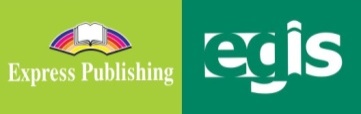 2020WSTĘPElder Care to publikacja należąca do serii Career Paths. Podręczniki z tej serii polecane są dla uczniów techników lub innych szkół zawodowych o odpowiednim profilu oraz tych, którzy chcą rozwijać swoje umiejętności językowe w zakresie języka angielskiego zawodowego (vocational English). Autorzy serii założyli, że przystępujący do poznawania języka zawodowego znają już podstawy gramatyki języka angielskiego, a słownictwo ogólne mają opanowane na tyle, że potrafią się komunikować przynajmniej na podstawowym poziomie, wykorzystując właściwe funkcje językowe.Podręcznik podzielony został na trzy części: Book 1, Book 2 i Book 3, z których każda zawiera 15 rozdziałów. Poszczególne części odpowiadają kolejno poziomowi A1, A2 i B1 w Europejskim Systemie Opisu Kształcenia Językowego (Common European Framework of Reference for Languages).Prezentowany rozkład materiału (RM) podzielono w następujący sposób: znajomość środków językowych,rozumienie wypowiedzi & przetwarzanie wypowiedzi,tworzenie wypowiedzi i reagowanie na wypowiedzi, materiał ćwiczeniowy.Materiał zawarty w podręczniku w części Book 3 może być zrealizowany w trakcie ok. 30 godzin lekcyjnych (plus powtórki materiału i testy). W rozkładzie materiału (RM) zamieszczono informacje dotyczące każdej lekcji zawartej w podręczniku w odniesieniu do materiału tematyczno-leksykalnego (znajomość środków językowych) oraz ćwiczonych umiejętności językowych (rozumienie i przetwarzanie wypowiedzi oraz tworzenie wypowiedzi i reagowanie na nie). Na realizację każdego rozdziału (Unit) przeznaczono 2 godziny lekcyjne:pierwsza – wprowadzenie nowego słownictwa i praca z tekstem, co stanowi przygotowanie do kolejnej lekcji, podczas której uczeń będzie w sposób czynny korzystał z nowo poznanych słów i zwrotów; druga – rozwijanie umiejętności rozumienia ze słuchu oraz sprawności produktywnych, czyli mówienia i pisania, w tym odtwarzanie przez uczniów wysłuchanego dialogu, a następnie wielokrotne powtarzanie własnych wersji tego dialogu ze zmianą ról i wprowadzaniem nowych informacji szczegółowych. Mówienie często sprawia uczniom, zwłaszcza mniej zaawansowanym językowo, największe problemy. Z tego względu proponuje się, by na ćwiczenie tej sprawności językowej przeznaczyć możliwie dużo czasu. Samodzielne odegranie zadanej roli w języku angielskim zapewni uczniom nie tylko poczucie sukcesu i zadowolenia z siebie, ale będzie również motywacją do dalszej pracy. Rozwijanie umiejętności pisania to ostatni element każdego rozdziału, który nauczyciel może wykorzystać jako pracę domową. Po zrealizowaniu materiału w rozdziale uczeń jest przygotowany do wykonania zadania samodzielnie, zna potrzebne słownictwo i poznał wzór danej formy wypowiedzi pisemnej.Wiadomo, że w nauce, zwłaszcza języka obcego, bardzo ważne jest powtarzanie i utrwalanie nowopoznanego materiału. Stąd, po każdych trzech rozdziałach proponuje się jego powtórkę w dowolnej formie (np. ponowne odegranie ról, gry językowe wykorzystujące słownictwo zawodowe itp.) lub sprawdzian pokazujący stopień opanowania zrealizowanego materiału. W RM zaproponowano również poświęcenie jednej godziny dydaktycznej na lekcję organizacyjną. Dodatkowo w RM nauczyciel znajdzie propozycje tematów lekcji. Przedstawiony poniżej szczegółowy RM do podręcznika Elder Care – Book 3 jest propozycją i może być modyfikowany lub stanowić punkt wyjścia do konstruowania indywidualnych rozkładów materiału dostosowanych do konkretnych warunków i możliwości edukacyjnych uczniów. W RM zamieszczono również informacje dotyczące realizacji wymagań nowej podstawy programowej w zakresie języka obcego zawodowego (JOZ) (np. 1.1, 2a.1, 3b.1, 4a.3 itd., gdzie oznaczenie przed kropką odnosi się do efektów kształcenia, a oznaczenie po kropce – do kryteriów ich weryfikacji). Zabieg taki powoduje, że proponowany RM jest szczególnie pomocny dla nauczyciela w jego pracy dydaktycznej. Materiał dodatkowy (wyszczególniony w tabeli innym kolorem tła) to przede wszystkim Glossary (słowniczek) znajdujący się w podręczniku (po każdych 15 rozdziałach) oraz komponent cyfrowy, tzw. digibook, zawierający m.in. filmy dokumentalne. Kurs składa się z:podręcznika (Student’s Book), kompletu dwóch płyt CD do użytku w klasie (Class Audio CDs), które zawierają nagrania wszystkich dialogów prezentowanych w podręczniku,książki nauczyciela (Teacher’s Guide) ze szczegółowymi scenariuszami lekcji, zapisami nagrań oraz kluczem odpowiedzi do wszystkich zadań znajdujących się w podręczniku.Elder Care to podręcznik, który zapewni korzystającym z niego nie tylko doskonalenie znajomości języka angielskiego, ale także poszerzenie wiedzy w interesującym ich obszarze zawodowym. Rozkład materiału – seria CAREER PATHS: ELDER CAREBOOK 3STRONAZNAJOMOŚĆ ŚRODKÓW JĘZYKOWYCHROZUMIENIE WYPOWIEDZI& PRZETWARZANIE WYPOWIEDZITWORZENIE WYPOWIEDZI& REAGOWANIE NA WYPOWIEDZIMATERIAŁ DODATKO-WY**MATERIAŁ DODATKO-WY**DATA*ZNAJOMOŚĆ ŚRODKÓW JĘZYKOWYCHROZUMIENIE WYPOWIEDZI& PRZETWARZANIE WYPOWIEDZITWORZENIE WYPOWIEDZI& REAGOWANIE NA WYPOWIEDZIMATERIAŁ DODATKO-WY**MATERIAŁ DODATKO-WY**LEKCJA  1…………Temat lekcji: 1. Lekcja organizacyjna. Temat lekcji: 1. Lekcja organizacyjna. Temat lekcji: 1. Lekcja organizacyjna. Temat lekcji: 1. Lekcja organizacyjna. Temat lekcji: 1. Lekcja organizacyjna. UNIT 1 – Legal ConcernsUNIT 1 – Legal ConcernsUNIT 1 – Legal ConcernsUNIT 1 – Legal ConcernsUNIT 1 – Legal ConcernsLEKCJE  2–3str. 4–5Leksyka i tematyka: słownictwo związane z problemami natury prawnej: lawyer, estate planning, wishes, medical intervention, DNR order, advance directive, incapacitated, power of attorney, legal, will, financial document, trustrzeczowniki: opportunity, yesterday, process, appointment, end-of-life care, concern, situation, tool, form, document, power of attorney, creation, process, review, rough draft, beneficiarywyrażenia: in the meantime, feel freeczasowniki: serve, aim, discuss, express, mention, placeprzymiotniki: straightforward, possible, invaluablezwroty, np. I’m unfamiliar with … . That’s the …, right? I recommend … . wyrażanie prośby o wyjaśnienie, np. What do you mean? Do you mean … ? To clarify … . What exactly are you saying? So, what you’re saying is … . So, in other words … . So, that means … ? 1.1, 6a.1,6a.4, 6a.5Czytanie, słuchanie i mówienie: Legal Concerns (e-mail dotyczący planowania jak rozporządzić testamentem) – uzupełnianie tabeli informacjami z tekstu; dobieranie definicji do podanych wyrazów/wyrażeń; uzupełnianie luk w zdaniach podanymi wyrazami/ wyrażeniami; odpowiedź na pytanie otwarte Słuchanie, czytanie i pisanie:rozmowa między prawnikiem i członkiem rodziny dot. sfinalizowania pełnomocnictwa, które umożliwi kobiecie podejmowanie w imieniu ojca decyzji finansowych i związanych z opieką nad nim – zadanie typu P/F; uzupełnianie luk w dialogu 2a.1, 2a.2, 2b.1, 2b.2, 5.3, 6c.3, 6d.5, 6d.6Mówienie i pisanie: (w grupach) burza mózgów nt. słownictwa związanego z tematyką rozdziału Mówienie: opisywanie ilustracji i czynności przedstawionych na ilustracjach + określanie ich związku z problemami natury prawnejodpowiedzi na pytania: jakie problemy natury prawnej mogą mieć ludzie starsi oraz jaki jest cel testamentu lub zarządu powierniczego (w parach) dialog sterowany nt. pełnomocnictwa, które umożliwi kobiecie podejmowanie w imieniu ojca decyzji finansowych i związanych z opieką nad nim (odgrywanie ról prawnika i członka rodziny, na podstawie dialogu w ćw. 7) (w parach) odgrywanie własnych dialogów, w których prawnik rozmawia z członkiem rodziny ubezwłasnowolnionego pacjenta o problemach natury prawnej dot. członka jego rodziny, o posiadaniu pełnomocnictwa oraz o decyzji pacjenta dot. interwencji medycznych (ćw. 8)Pisanie: lista wskazówek (a list of tips) dot. zarządzania majątkiem i postępowania na wypadek śmierci (na podstawie tekstu i ćw. 8)3a.1, 3a.2, 3a.3, 3a.4, 3a.5, 3b.1, 3b.2, 3b.4, 3b.5, 4a.1, 4a.2, 4a.6, 4a.7, 4a.8, 4b.2, 4b.6, 4b.7, 4b.8, 5.1, 6b.2, 6d.5, 6d.6SB Book 3, Glossary – str. 34–39DigiBook – Unit 1LEKCJE  2–3str. 4–5Leksyka i tematyka: słownictwo związane z problemami natury prawnej: lawyer, estate planning, wishes, medical intervention, DNR order, advance directive, incapacitated, power of attorney, legal, will, financial document, trustrzeczowniki: opportunity, yesterday, process, appointment, end-of-life care, concern, situation, tool, form, document, power of attorney, creation, process, review, rough draft, beneficiarywyrażenia: in the meantime, feel freeczasowniki: serve, aim, discuss, express, mention, placeprzymiotniki: straightforward, possible, invaluablezwroty, np. I’m unfamiliar with … . That’s the …, right? I recommend … . wyrażanie prośby o wyjaśnienie, np. What do you mean? Do you mean … ? To clarify … . What exactly are you saying? So, what you’re saying is … . So, in other words … . So, that means … ? 1.1, 6a.1,6a.4, 6a.5Czytanie, słuchanie i mówienie: Legal Concerns (e-mail dotyczący planowania jak rozporządzić testamentem) – uzupełnianie tabeli informacjami z tekstu; dobieranie definicji do podanych wyrazów/wyrażeń; uzupełnianie luk w zdaniach podanymi wyrazami/ wyrażeniami; odpowiedź na pytanie otwarte Słuchanie, czytanie i pisanie:rozmowa między prawnikiem i członkiem rodziny dot. sfinalizowania pełnomocnictwa, które umożliwi kobiecie podejmowanie w imieniu ojca decyzji finansowych i związanych z opieką nad nim – zadanie typu P/F; uzupełnianie luk w dialogu 2a.1, 2a.2, 2b.1, 2b.2, 5.3, 6c.3, 6d.5, 6d.6Mówienie i pisanie: (w grupach) burza mózgów nt. słownictwa związanego z tematyką rozdziału Mówienie: opisywanie ilustracji i czynności przedstawionych na ilustracjach + określanie ich związku z problemami natury prawnejodpowiedzi na pytania: jakie problemy natury prawnej mogą mieć ludzie starsi oraz jaki jest cel testamentu lub zarządu powierniczego (w parach) dialog sterowany nt. pełnomocnictwa, które umożliwi kobiecie podejmowanie w imieniu ojca decyzji finansowych i związanych z opieką nad nim (odgrywanie ról prawnika i członka rodziny, na podstawie dialogu w ćw. 7) (w parach) odgrywanie własnych dialogów, w których prawnik rozmawia z członkiem rodziny ubezwłasnowolnionego pacjenta o problemach natury prawnej dot. członka jego rodziny, o posiadaniu pełnomocnictwa oraz o decyzji pacjenta dot. interwencji medycznych (ćw. 8)Pisanie: lista wskazówek (a list of tips) dot. zarządzania majątkiem i postępowania na wypadek śmierci (na podstawie tekstu i ćw. 8)3a.1, 3a.2, 3a.3, 3a.4, 3a.5, 3b.1, 3b.2, 3b.4, 3b.5, 4a.1, 4a.2, 4a.6, 4a.7, 4a.8, 4b.2, 4b.6, 4b.7, 4b.8, 5.1, 6b.2, 6d.5, 6d.6LEKCJE  2–3……………………Leksyka i tematyka: słownictwo związane z problemami natury prawnej: lawyer, estate planning, wishes, medical intervention, DNR order, advance directive, incapacitated, power of attorney, legal, will, financial document, trustrzeczowniki: opportunity, yesterday, process, appointment, end-of-life care, concern, situation, tool, form, document, power of attorney, creation, process, review, rough draft, beneficiarywyrażenia: in the meantime, feel freeczasowniki: serve, aim, discuss, express, mention, placeprzymiotniki: straightforward, possible, invaluablezwroty, np. I’m unfamiliar with … . That’s the …, right? I recommend … . wyrażanie prośby o wyjaśnienie, np. What do you mean? Do you mean … ? To clarify … . What exactly are you saying? So, what you’re saying is … . So, in other words … . So, that means … ? 1.1, 6a.1,6a.4, 6a.5Czytanie, słuchanie i mówienie: Legal Concerns (e-mail dotyczący planowania jak rozporządzić testamentem) – uzupełnianie tabeli informacjami z tekstu; dobieranie definicji do podanych wyrazów/wyrażeń; uzupełnianie luk w zdaniach podanymi wyrazami/ wyrażeniami; odpowiedź na pytanie otwarte Słuchanie, czytanie i pisanie:rozmowa między prawnikiem i członkiem rodziny dot. sfinalizowania pełnomocnictwa, które umożliwi kobiecie podejmowanie w imieniu ojca decyzji finansowych i związanych z opieką nad nim – zadanie typu P/F; uzupełnianie luk w dialogu 2a.1, 2a.2, 2b.1, 2b.2, 5.3, 6c.3, 6d.5, 6d.6Mówienie i pisanie: (w grupach) burza mózgów nt. słownictwa związanego z tematyką rozdziału Mówienie: opisywanie ilustracji i czynności przedstawionych na ilustracjach + określanie ich związku z problemami natury prawnejodpowiedzi na pytania: jakie problemy natury prawnej mogą mieć ludzie starsi oraz jaki jest cel testamentu lub zarządu powierniczego (w parach) dialog sterowany nt. pełnomocnictwa, które umożliwi kobiecie podejmowanie w imieniu ojca decyzji finansowych i związanych z opieką nad nim (odgrywanie ról prawnika i członka rodziny, na podstawie dialogu w ćw. 7) (w parach) odgrywanie własnych dialogów, w których prawnik rozmawia z członkiem rodziny ubezwłasnowolnionego pacjenta o problemach natury prawnej dot. członka jego rodziny, o posiadaniu pełnomocnictwa oraz o decyzji pacjenta dot. interwencji medycznych (ćw. 8)Pisanie: lista wskazówek (a list of tips) dot. zarządzania majątkiem i postępowania na wypadek śmierci (na podstawie tekstu i ćw. 8)3a.1, 3a.2, 3a.3, 3a.4, 3a.5, 3b.1, 3b.2, 3b.4, 3b.5, 4a.1, 4a.2, 4a.6, 4a.7, 4a.8, 4b.2, 4b.6, 4b.7, 4b.8, 5.1, 6b.2, 6d.5, 6d.6LEKCJE  2–3……………………Tematy lekcji: 1. Legal Concerns – słownictwo, praca z tekstem.                          2. Let’s talk about what to do next – ćwiczenia w słuchaniu i mówieniu. Pisanie – lista wskazówek (a list of tips) na wypadek śmierci.Tematy lekcji: 1. Legal Concerns – słownictwo, praca z tekstem.                          2. Let’s talk about what to do next – ćwiczenia w słuchaniu i mówieniu. Pisanie – lista wskazówek (a list of tips) na wypadek śmierci.Tematy lekcji: 1. Legal Concerns – słownictwo, praca z tekstem.                          2. Let’s talk about what to do next – ćwiczenia w słuchaniu i mówieniu. Pisanie – lista wskazówek (a list of tips) na wypadek śmierci.Tematy lekcji: 1. Legal Concerns – słownictwo, praca z tekstem.                          2. Let’s talk about what to do next – ćwiczenia w słuchaniu i mówieniu. Pisanie – lista wskazówek (a list of tips) na wypadek śmierci.STRONAZNAJOMOŚĆ ŚRODKÓW JĘZYKOWYCHROZUMIENIE WYPOWIEDZI& PRZETWARZANIE WYPOWIEDZITWORZENIE WYPOWIEDZI& REAGOWANIE NA WYPOWIEDZIMATERIAŁ DODATKO-WY**MATERIAŁ DODATKO-WY**DATA*ZNAJOMOŚĆ ŚRODKÓW JĘZYKOWYCHROZUMIENIE WYPOWIEDZI& PRZETWARZANIE WYPOWIEDZITWORZENIE WYPOWIEDZI& REAGOWANIE NA WYPOWIEDZIMATERIAŁ DODATKO-WY**MATERIAŁ DODATKO-WY**UNIT 2 – Client JournalUNIT 2 – Client JournalUNIT 2 – Client JournalUNIT 2 – Client JournalUNIT 2 – Client JournalLEKCJE  4–5str. 6–7Leksyka i tematyka: słownictwo związane z dziennikiem pacjenta: client journal, daily entry, activity, note, observation, record, sudden, unexpected, event, notebook, binder rzeczowniki: employee handbook, section, tool, individual, progress, understanding, situation, development, shift, confusion, entry, page, past entryczasowniki: update, recommend, review, inform, avoid, locateprzymiotniki: helpful, recent, utmost, well-organized, appropriate przysłówek: immediatelyzwroty, np. So, just to review … . That makes sense. Do you have any examples of … I can review?dokonywanie przeglądu informacji, np. Shall/Can we review/go over/revise … ? Let’s review/go over it/the information. So, just to review … . We should read over … . 1.1, 6a.1,6a.4, 6a.5Czytanie, słuchanie i mówienie: Client Journal (fragment z poradnika dla pracownika dot. prowadzenia dziennika pacjenta) – zadanie typu P/F; zastępowanie wyróżnionych fragmentów zdań wyrazami o podobnym znaczeniu (uzupełnianie brakujących liter); uzupełnianie luk w zdaniach podanymi wyrazami; odpowiedź na pytanie otwarte Słuchanie, czytanie i pisanie:rozmowa między kierowniczką i nowo zatrudnionym pracownikiem dot. zasad prowadzenia dziennika pacjenta – zadanie typu P/F; uzupełnianie luk w dialogu 2a.1, 2a.2, 2b.1, 2b.2, 5.3, 6c.3, 6d.5, 6d.6Mówienie: opisywanie ilustracji i czynności przedstawionych na ilustracjach + określanie ich związku z dziennikiem pacjentaodpowiedzi na pytania: co to jest dziennik pacjenta oraz jakie informacje może pracownik zapisywać w dzienniku pacjenta(w parach) dialog sterowany nt. zasad prowadzenia dziennika pacjenta (odgrywanie ról kierowniczki i nowo zatrudnionego pracownika, na podstawie dialogu w ćw. 7) (w parach) odgrywanie własnych dialogów, w których kierownik rozmawia z nowo zatrudnionym pracownikiem o rozdziale z poradnika dot. prowadzenia dziennika pacjenta, o znaczeniu prowadzenia takiego rejestru oraz o sposobie dokonywania nowych i czasie zapoznawania się z nimi (ćw. 8)Pisanie: przewodnik ze wskazówkami dot. dokonywania wpisów w dzienniku pacjenta (a guide to writing client journal entries) (na podstawie tekstu i ćw. 8) 3a.1, 3a.2, 3a.3, 3a.4, 3a.5, 3a.1, 3b.2, 3a.3, 3b.4, 3b.5, 4a.1, 4a.2, 4a.3, 4a.4, 4a.6, 4a.7, 4a.8, 4b.2, 4b.3, 4b.8, 5.1, 6b.2, 6d.5, 6d.6 SB Book 3, Glossary – str. 34–39DigiBook – Unit 2LEKCJE  4–5str. 6–7Leksyka i tematyka: słownictwo związane z dziennikiem pacjenta: client journal, daily entry, activity, note, observation, record, sudden, unexpected, event, notebook, binder rzeczowniki: employee handbook, section, tool, individual, progress, understanding, situation, development, shift, confusion, entry, page, past entryczasowniki: update, recommend, review, inform, avoid, locateprzymiotniki: helpful, recent, utmost, well-organized, appropriate przysłówek: immediatelyzwroty, np. So, just to review … . That makes sense. Do you have any examples of … I can review?dokonywanie przeglądu informacji, np. Shall/Can we review/go over/revise … ? Let’s review/go over it/the information. So, just to review … . We should read over … . 1.1, 6a.1,6a.4, 6a.5Czytanie, słuchanie i mówienie: Client Journal (fragment z poradnika dla pracownika dot. prowadzenia dziennika pacjenta) – zadanie typu P/F; zastępowanie wyróżnionych fragmentów zdań wyrazami o podobnym znaczeniu (uzupełnianie brakujących liter); uzupełnianie luk w zdaniach podanymi wyrazami; odpowiedź na pytanie otwarte Słuchanie, czytanie i pisanie:rozmowa między kierowniczką i nowo zatrudnionym pracownikiem dot. zasad prowadzenia dziennika pacjenta – zadanie typu P/F; uzupełnianie luk w dialogu 2a.1, 2a.2, 2b.1, 2b.2, 5.3, 6c.3, 6d.5, 6d.6Mówienie: opisywanie ilustracji i czynności przedstawionych na ilustracjach + określanie ich związku z dziennikiem pacjentaodpowiedzi na pytania: co to jest dziennik pacjenta oraz jakie informacje może pracownik zapisywać w dzienniku pacjenta(w parach) dialog sterowany nt. zasad prowadzenia dziennika pacjenta (odgrywanie ról kierowniczki i nowo zatrudnionego pracownika, na podstawie dialogu w ćw. 7) (w parach) odgrywanie własnych dialogów, w których kierownik rozmawia z nowo zatrudnionym pracownikiem o rozdziale z poradnika dot. prowadzenia dziennika pacjenta, o znaczeniu prowadzenia takiego rejestru oraz o sposobie dokonywania nowych i czasie zapoznawania się z nimi (ćw. 8)Pisanie: przewodnik ze wskazówkami dot. dokonywania wpisów w dzienniku pacjenta (a guide to writing client journal entries) (na podstawie tekstu i ćw. 8) 3a.1, 3a.2, 3a.3, 3a.4, 3a.5, 3a.1, 3b.2, 3a.3, 3b.4, 3b.5, 4a.1, 4a.2, 4a.3, 4a.4, 4a.6, 4a.7, 4a.8, 4b.2, 4b.3, 4b.8, 5.1, 6b.2, 6d.5, 6d.6 LEKCJE  4–5……………………Leksyka i tematyka: słownictwo związane z dziennikiem pacjenta: client journal, daily entry, activity, note, observation, record, sudden, unexpected, event, notebook, binder rzeczowniki: employee handbook, section, tool, individual, progress, understanding, situation, development, shift, confusion, entry, page, past entryczasowniki: update, recommend, review, inform, avoid, locateprzymiotniki: helpful, recent, utmost, well-organized, appropriate przysłówek: immediatelyzwroty, np. So, just to review … . That makes sense. Do you have any examples of … I can review?dokonywanie przeglądu informacji, np. Shall/Can we review/go over/revise … ? Let’s review/go over it/the information. So, just to review … . We should read over … . 1.1, 6a.1,6a.4, 6a.5Czytanie, słuchanie i mówienie: Client Journal (fragment z poradnika dla pracownika dot. prowadzenia dziennika pacjenta) – zadanie typu P/F; zastępowanie wyróżnionych fragmentów zdań wyrazami o podobnym znaczeniu (uzupełnianie brakujących liter); uzupełnianie luk w zdaniach podanymi wyrazami; odpowiedź na pytanie otwarte Słuchanie, czytanie i pisanie:rozmowa między kierowniczką i nowo zatrudnionym pracownikiem dot. zasad prowadzenia dziennika pacjenta – zadanie typu P/F; uzupełnianie luk w dialogu 2a.1, 2a.2, 2b.1, 2b.2, 5.3, 6c.3, 6d.5, 6d.6Mówienie: opisywanie ilustracji i czynności przedstawionych na ilustracjach + określanie ich związku z dziennikiem pacjentaodpowiedzi na pytania: co to jest dziennik pacjenta oraz jakie informacje może pracownik zapisywać w dzienniku pacjenta(w parach) dialog sterowany nt. zasad prowadzenia dziennika pacjenta (odgrywanie ról kierowniczki i nowo zatrudnionego pracownika, na podstawie dialogu w ćw. 7) (w parach) odgrywanie własnych dialogów, w których kierownik rozmawia z nowo zatrudnionym pracownikiem o rozdziale z poradnika dot. prowadzenia dziennika pacjenta, o znaczeniu prowadzenia takiego rejestru oraz o sposobie dokonywania nowych i czasie zapoznawania się z nimi (ćw. 8)Pisanie: przewodnik ze wskazówkami dot. dokonywania wpisów w dzienniku pacjenta (a guide to writing client journal entries) (na podstawie tekstu i ćw. 8) 3a.1, 3a.2, 3a.3, 3a.4, 3a.5, 3a.1, 3b.2, 3a.3, 3b.4, 3b.5, 4a.1, 4a.2, 4a.3, 4a.4, 4a.6, 4a.7, 4a.8, 4b.2, 4b.3, 4b.8, 5.1, 6b.2, 6d.5, 6d.6 LEKCJE  4–5……………………Tematy lekcji: 1. Client Journal – słownictwo, praca z tekstem.                          2. Let’s go over how to update the client journal – ćwiczenia w słuchaniu i mówieniu. Pisanie – przewodnik ze wskazówkami dot. wpisów 
                              w dzienniku pacjenta (a guide to writing client journal entries).Tematy lekcji: 1. Client Journal – słownictwo, praca z tekstem.                          2. Let’s go over how to update the client journal – ćwiczenia w słuchaniu i mówieniu. Pisanie – przewodnik ze wskazówkami dot. wpisów 
                              w dzienniku pacjenta (a guide to writing client journal entries).Tematy lekcji: 1. Client Journal – słownictwo, praca z tekstem.                          2. Let’s go over how to update the client journal – ćwiczenia w słuchaniu i mówieniu. Pisanie – przewodnik ze wskazówkami dot. wpisów 
                              w dzienniku pacjenta (a guide to writing client journal entries).Tematy lekcji: 1. Client Journal – słownictwo, praca z tekstem.                          2. Let’s go over how to update the client journal – ćwiczenia w słuchaniu i mówieniu. Pisanie – przewodnik ze wskazówkami dot. wpisów 
                              w dzienniku pacjenta (a guide to writing client journal entries).STRONAZNAJOMOŚĆ ŚRODKÓW JĘZYKOWYCHROZUMIENIE WYPOWIEDZI& PRZETWARZANIE WYPOWIEDZITWORZENIE WYPOWIEDZI& REAGOWANIE NA WYPOWIEDZIMATERIAŁ DODATKO-WY**DATA*ZNAJOMOŚĆ ŚRODKÓW JĘZYKOWYCHROZUMIENIE WYPOWIEDZI& PRZETWARZANIE WYPOWIEDZITWORZENIE WYPOWIEDZI& REAGOWANIE NA WYPOWIEDZIMATERIAŁ DODATKO-WY**UNIT 3 –Elder AbuseUNIT 3 –Elder AbuseUNIT 3 –Elder AbuseUNIT 3 –Elder AbuseUNIT 3 –Elder AbuseLEKCJE  6–7str. 8–9Leksyka i tematyka: słownictwo związane z nadużyciami wobec osób starszych: harm, physical abuse, verbal abuse, abuse, negligence, neglect, bedsore, take advantage of, theft, belittle, disrespectful, elderspeak, condescending, report rzeczowniki: form, serious issue, level of care, weakness, concern, proper authoritieswyrażenie: a number ofczasowniki: recognize, occur, mistreat, consider, insult, demean, threaten, develop, commit, engage, suspectprzymiotniki: recognizable, proper, necessary, bedridden, painful, physical, cognitive, emotional, criminal, inappropriate, obvious, simplified przysłówki: verbally, overly, immediatelyzwroty, np. Did you read … ? That’s terrible. I agree.zgadzanie się, np. You’re right. I think so, too. I (quite/completely) agree. That’s right. That’s a good point. That’s correct. Indeed. Exactly. Of course. Certainly. (Yes), I think/believe so. 1.1, 6a.1,6a.4, 6a.5Czytanie, słuchanie i mówienie: Recognizing Elder Abuse (broszura nt. rozpoznawania nadużyć wobec osób starszych) – zadanie typu P/F; uzupełnianie luk w zdaniach podanymi wyrazami/ wyrażeniami; zastępowanie wyróżnionych fragmentów zdań wyrazami o podobnym znaczeniu (uzupełnianie brakujących liter); odpowiedź na pytanie otwarte Słuchanie, czytanie i pisanie:rozmowa między dwojgiem opiekunów dot. nadużyć wobec osób starszych w pobliskim domu opieki – odpowiedzi na pytania (wybór wielokrotny); uzupełnianie luk w dialogu 2a.1, 2a.2, 2b.1, 2b.2, 5.3, 6c.3, 6d.5, 6d.6Mówienie i pisanie: (w grupach) burza mózgów nt. słownictwa związanego z tematyką rozdziału Mówienie: opisywanie ilustracji i czynności przedstawionych na ilustracjach + określanie ich związku z nadużyciami wobec osób starszychodpowiedzi na pytania: jaka jest różnica między przemocą fizyczną i słowną oraz co to jest mowa dyskryminująca używana wobec osób starszych, tzw. elderspeak, i dlaczego powinno się jej unikać(w parach) dialog sterowany nt. nadużyć wobec osób starszych w pobliskim domu opieki (odgrywanie ról dwojga opiekunów, na podstawie dialogu w ćw. 7) (w parach) odgrywanie własnych dialogów, w których dwoje opiekunów rozmawia o przeczytanym w gazecie artykule nt. nadużyć wobec osób starszych w innym domu opieki, o rodzajach nadużyć, jakie tam miały miejsce oraz jak doszło do ich ujawnienia (ćw. 8)Pisanie: arkusz informacyjny z opisem rodzajów nadużyć w stosunku do osób starszych (an information sheet on elder abuse) (na podstawie tekstu i ćw. 8)3a.1, 3a.3, 3a.4, 3a.5, 3b.1, 3b.2, 3b.4, 3b.5, 4a.1, 4a.2, 4a.3, 4a.7, 4a.8, 4b.2, 4b.3, 4b.8, 5.1, 6b.2, 6d.5, 6d.6SB Book 3, Glossary – str. 34–39DigiBook – Unit 3LEKCJE  6–7str. 8–9Leksyka i tematyka: słownictwo związane z nadużyciami wobec osób starszych: harm, physical abuse, verbal abuse, abuse, negligence, neglect, bedsore, take advantage of, theft, belittle, disrespectful, elderspeak, condescending, report rzeczowniki: form, serious issue, level of care, weakness, concern, proper authoritieswyrażenie: a number ofczasowniki: recognize, occur, mistreat, consider, insult, demean, threaten, develop, commit, engage, suspectprzymiotniki: recognizable, proper, necessary, bedridden, painful, physical, cognitive, emotional, criminal, inappropriate, obvious, simplified przysłówki: verbally, overly, immediatelyzwroty, np. Did you read … ? That’s terrible. I agree.zgadzanie się, np. You’re right. I think so, too. I (quite/completely) agree. That’s right. That’s a good point. That’s correct. Indeed. Exactly. Of course. Certainly. (Yes), I think/believe so. 1.1, 6a.1,6a.4, 6a.5Czytanie, słuchanie i mówienie: Recognizing Elder Abuse (broszura nt. rozpoznawania nadużyć wobec osób starszych) – zadanie typu P/F; uzupełnianie luk w zdaniach podanymi wyrazami/ wyrażeniami; zastępowanie wyróżnionych fragmentów zdań wyrazami o podobnym znaczeniu (uzupełnianie brakujących liter); odpowiedź na pytanie otwarte Słuchanie, czytanie i pisanie:rozmowa między dwojgiem opiekunów dot. nadużyć wobec osób starszych w pobliskim domu opieki – odpowiedzi na pytania (wybór wielokrotny); uzupełnianie luk w dialogu 2a.1, 2a.2, 2b.1, 2b.2, 5.3, 6c.3, 6d.5, 6d.6Mówienie i pisanie: (w grupach) burza mózgów nt. słownictwa związanego z tematyką rozdziału Mówienie: opisywanie ilustracji i czynności przedstawionych na ilustracjach + określanie ich związku z nadużyciami wobec osób starszychodpowiedzi na pytania: jaka jest różnica między przemocą fizyczną i słowną oraz co to jest mowa dyskryminująca używana wobec osób starszych, tzw. elderspeak, i dlaczego powinno się jej unikać(w parach) dialog sterowany nt. nadużyć wobec osób starszych w pobliskim domu opieki (odgrywanie ról dwojga opiekunów, na podstawie dialogu w ćw. 7) (w parach) odgrywanie własnych dialogów, w których dwoje opiekunów rozmawia o przeczytanym w gazecie artykule nt. nadużyć wobec osób starszych w innym domu opieki, o rodzajach nadużyć, jakie tam miały miejsce oraz jak doszło do ich ujawnienia (ćw. 8)Pisanie: arkusz informacyjny z opisem rodzajów nadużyć w stosunku do osób starszych (an information sheet on elder abuse) (na podstawie tekstu i ćw. 8)3a.1, 3a.3, 3a.4, 3a.5, 3b.1, 3b.2, 3b.4, 3b.5, 4a.1, 4a.2, 4a.3, 4a.7, 4a.8, 4b.2, 4b.3, 4b.8, 5.1, 6b.2, 6d.5, 6d.6LEKCJE  6–7……………………Leksyka i tematyka: słownictwo związane z nadużyciami wobec osób starszych: harm, physical abuse, verbal abuse, abuse, negligence, neglect, bedsore, take advantage of, theft, belittle, disrespectful, elderspeak, condescending, report rzeczowniki: form, serious issue, level of care, weakness, concern, proper authoritieswyrażenie: a number ofczasowniki: recognize, occur, mistreat, consider, insult, demean, threaten, develop, commit, engage, suspectprzymiotniki: recognizable, proper, necessary, bedridden, painful, physical, cognitive, emotional, criminal, inappropriate, obvious, simplified przysłówki: verbally, overly, immediatelyzwroty, np. Did you read … ? That’s terrible. I agree.zgadzanie się, np. You’re right. I think so, too. I (quite/completely) agree. That’s right. That’s a good point. That’s correct. Indeed. Exactly. Of course. Certainly. (Yes), I think/believe so. 1.1, 6a.1,6a.4, 6a.5Czytanie, słuchanie i mówienie: Recognizing Elder Abuse (broszura nt. rozpoznawania nadużyć wobec osób starszych) – zadanie typu P/F; uzupełnianie luk w zdaniach podanymi wyrazami/ wyrażeniami; zastępowanie wyróżnionych fragmentów zdań wyrazami o podobnym znaczeniu (uzupełnianie brakujących liter); odpowiedź na pytanie otwarte Słuchanie, czytanie i pisanie:rozmowa między dwojgiem opiekunów dot. nadużyć wobec osób starszych w pobliskim domu opieki – odpowiedzi na pytania (wybór wielokrotny); uzupełnianie luk w dialogu 2a.1, 2a.2, 2b.1, 2b.2, 5.3, 6c.3, 6d.5, 6d.6Mówienie i pisanie: (w grupach) burza mózgów nt. słownictwa związanego z tematyką rozdziału Mówienie: opisywanie ilustracji i czynności przedstawionych na ilustracjach + określanie ich związku z nadużyciami wobec osób starszychodpowiedzi na pytania: jaka jest różnica między przemocą fizyczną i słowną oraz co to jest mowa dyskryminująca używana wobec osób starszych, tzw. elderspeak, i dlaczego powinno się jej unikać(w parach) dialog sterowany nt. nadużyć wobec osób starszych w pobliskim domu opieki (odgrywanie ról dwojga opiekunów, na podstawie dialogu w ćw. 7) (w parach) odgrywanie własnych dialogów, w których dwoje opiekunów rozmawia o przeczytanym w gazecie artykule nt. nadużyć wobec osób starszych w innym domu opieki, o rodzajach nadużyć, jakie tam miały miejsce oraz jak doszło do ich ujawnienia (ćw. 8)Pisanie: arkusz informacyjny z opisem rodzajów nadużyć w stosunku do osób starszych (an information sheet on elder abuse) (na podstawie tekstu i ćw. 8)3a.1, 3a.3, 3a.4, 3a.5, 3b.1, 3b.2, 3b.4, 3b.5, 4a.1, 4a.2, 4a.3, 4a.7, 4a.8, 4b.2, 4b.3, 4b.8, 5.1, 6b.2, 6d.5, 6d.6LEKCJE  6–7……………………Tematy lekcji: 1. Recognizing Elder Abuse – słownictwo, praca z tekstem.                          2. What is the article about? – ćwiczenia w słuchaniu i mówieniu. Pisanie – arkusz informacyjny (an information sheet) nt. nadużyć wobec osób 
                              starszych.Tematy lekcji: 1. Recognizing Elder Abuse – słownictwo, praca z tekstem.                          2. What is the article about? – ćwiczenia w słuchaniu i mówieniu. Pisanie – arkusz informacyjny (an information sheet) nt. nadużyć wobec osób 
                              starszych.Tematy lekcji: 1. Recognizing Elder Abuse – słownictwo, praca z tekstem.                          2. What is the article about? – ćwiczenia w słuchaniu i mówieniu. Pisanie – arkusz informacyjny (an information sheet) nt. nadużyć wobec osób 
                              starszych.Tematy lekcji: 1. Recognizing Elder Abuse – słownictwo, praca z tekstem.                          2. What is the article about? – ćwiczenia w słuchaniu i mówieniu. Pisanie – arkusz informacyjny (an information sheet) nt. nadużyć wobec osób 
                              starszych.LEKCJA  8…………Temat lekcji: 1. Powtórka materiału. / Test.Temat lekcji: 1. Powtórka materiału. / Test.Temat lekcji: 1. Powtórka materiału. / Test.Temat lekcji: 1. Powtórka materiału. / Test.STRONAZNAJOMOŚĆ ŚRODKÓW JĘZYKOWYCHROZUMIENIE WYPOWIEDZI& PRZETWARZANIE WYPOWIEDZITWORZENIE WYPOWIEDZI& REAGOWANIE NA WYPOWIEDZIMATERIAŁ DODATKO-WY**DATA*ZNAJOMOŚĆ ŚRODKÓW JĘZYKOWYCHROZUMIENIE WYPOWIEDZI& PRZETWARZANIE WYPOWIEDZITWORZENIE WYPOWIEDZI& REAGOWANIE NA WYPOWIEDZIMATERIAŁ DODATKO-WY**UNIT 4 – Communicating with Patients and FamilyUNIT 4 – Communicating with Patients and FamilyUNIT 4 – Communicating with Patients and FamilyUNIT 4 – Communicating with Patients and FamilyUNIT 4 – Communicating with Patients and FamilyLEKCJE  9–10str. 10–11Leksyka i tematyka: słownictwo związane z komunikowaniem się z pacjentami i rodziną: rapport, open-ended questions, therapeutic, nonverbal, empathy, health literacy, jargon, anxiety, miscommunication, verbal, preconceptions, cultural differencerzeczowniki: professional, daily basis, communication skills, utmost importance, listening skills, decision, emotional stress, instance, concept, respectczasowniki: communicate, establish, allow, share, convey, vary, prevent, encounterprzymiotniki: health-related, excessive, healthcare, unfamiliar, stressful, multicultural, common przysłówki: clearly, accurately, equallyzwroty, np. Do you have any advice … ? I’ll keep that in mind. Good point.wyrażenie prośby o radę, np. What’s your advice on … ? Can you advise me on … ? Can you give (me) some advice? I’d like some/your advice, please. What advice can you give? reagowanie na udzieloną radę, np. Thanks. I’ll keep that in mind. That’s good advice. That’s a good idea. Good point. Great suggestion, thanks. 1.1, 6a.1,6a.4, 6a.5Czytanie, słuchanie i mówienie: Communicating with Clients and Family (rozdział z poradnika dot. profesjonalnego komunikowania się z pacjentami i ich rodzinami) – zadanie typu P/F; dobieranie definicji do podanych wyrazów/ wyrażeń; dobieranie podanych wyrazów do luk w parach zdań (2 opcje); odpowiedź na pytanie otwarte Słuchanie, czytanie i pisanie:rozmowa między dwojgiem opiekunów dot. problemów z komunikacją z członkami rodziny jednego z pacjentów – zadanie typu P/F; uzupełnianie luk w dialogu 2a.1, 2a.2, 2b.1, 2b.2, 5.3, 6c.3, 6d.5, 6d.6Mówienie: opisywanie ilustracji i czynności przedstawionych na ilustracjach + określanie ich związku z komunikowaniem się z pacjentami i rodzinąodpowiedzi na pytania: w jaki sposób profesjonalny opiekun może budować dobre stosunki między pacjentami i ich rodzinami oraz dlaczego profesjonalny opiekun powinien unikać żargonu zawodowego w otoczeniu pacjentów i ich rodzin (w parach) dialog sterowany nt. problemów z komunikacją z członkami rodziny jednego z pacjentów (odgrywanie ról dwojga opiekunów, na podstawie dialogu w ćw. 7) (w parach) odgrywanie własnych dialogów, w których dwoje opiekunów rozmawia o problemie jednego z nich z rodziną pacjenta, o sposobach na poprawę relacji z rodziną oraz o tym, jak najlepiej komunikować się z pacjentami i ich rodzinami (ćw. 8)Pisanie: lista wskazówek (a list of tips) dot. komunikowania się z pacjentami i ich rodzinami (na podstawie tekstu i ćw. 8) 3a.1, 3a.2, 3a.3, 3a.4, 3a.5, 3b.2, 3b.3, 3b.4, 3b.5, 4a.1, 4a.2, 4a.3, 4a.6, 4a.7, 4a.8, 4b.2, 4b.3, 4b.8, 5.1, 6b.2, 6d.5, 6d.6SB Book 3, Glossary – str. 34–39DigiBook – Unit 4LEKCJE  9–10str. 10–11Leksyka i tematyka: słownictwo związane z komunikowaniem się z pacjentami i rodziną: rapport, open-ended questions, therapeutic, nonverbal, empathy, health literacy, jargon, anxiety, miscommunication, verbal, preconceptions, cultural differencerzeczowniki: professional, daily basis, communication skills, utmost importance, listening skills, decision, emotional stress, instance, concept, respectczasowniki: communicate, establish, allow, share, convey, vary, prevent, encounterprzymiotniki: health-related, excessive, healthcare, unfamiliar, stressful, multicultural, common przysłówki: clearly, accurately, equallyzwroty, np. Do you have any advice … ? I’ll keep that in mind. Good point.wyrażenie prośby o radę, np. What’s your advice on … ? Can you advise me on … ? Can you give (me) some advice? I’d like some/your advice, please. What advice can you give? reagowanie na udzieloną radę, np. Thanks. I’ll keep that in mind. That’s good advice. That’s a good idea. Good point. Great suggestion, thanks. 1.1, 6a.1,6a.4, 6a.5Czytanie, słuchanie i mówienie: Communicating with Clients and Family (rozdział z poradnika dot. profesjonalnego komunikowania się z pacjentami i ich rodzinami) – zadanie typu P/F; dobieranie definicji do podanych wyrazów/ wyrażeń; dobieranie podanych wyrazów do luk w parach zdań (2 opcje); odpowiedź na pytanie otwarte Słuchanie, czytanie i pisanie:rozmowa między dwojgiem opiekunów dot. problemów z komunikacją z członkami rodziny jednego z pacjentów – zadanie typu P/F; uzupełnianie luk w dialogu 2a.1, 2a.2, 2b.1, 2b.2, 5.3, 6c.3, 6d.5, 6d.6Mówienie: opisywanie ilustracji i czynności przedstawionych na ilustracjach + określanie ich związku z komunikowaniem się z pacjentami i rodzinąodpowiedzi na pytania: w jaki sposób profesjonalny opiekun może budować dobre stosunki między pacjentami i ich rodzinami oraz dlaczego profesjonalny opiekun powinien unikać żargonu zawodowego w otoczeniu pacjentów i ich rodzin (w parach) dialog sterowany nt. problemów z komunikacją z członkami rodziny jednego z pacjentów (odgrywanie ról dwojga opiekunów, na podstawie dialogu w ćw. 7) (w parach) odgrywanie własnych dialogów, w których dwoje opiekunów rozmawia o problemie jednego z nich z rodziną pacjenta, o sposobach na poprawę relacji z rodziną oraz o tym, jak najlepiej komunikować się z pacjentami i ich rodzinami (ćw. 8)Pisanie: lista wskazówek (a list of tips) dot. komunikowania się z pacjentami i ich rodzinami (na podstawie tekstu i ćw. 8) 3a.1, 3a.2, 3a.3, 3a.4, 3a.5, 3b.2, 3b.3, 3b.4, 3b.5, 4a.1, 4a.2, 4a.3, 4a.6, 4a.7, 4a.8, 4b.2, 4b.3, 4b.8, 5.1, 6b.2, 6d.5, 6d.6LEKCJE  9–10……………………Leksyka i tematyka: słownictwo związane z komunikowaniem się z pacjentami i rodziną: rapport, open-ended questions, therapeutic, nonverbal, empathy, health literacy, jargon, anxiety, miscommunication, verbal, preconceptions, cultural differencerzeczowniki: professional, daily basis, communication skills, utmost importance, listening skills, decision, emotional stress, instance, concept, respectczasowniki: communicate, establish, allow, share, convey, vary, prevent, encounterprzymiotniki: health-related, excessive, healthcare, unfamiliar, stressful, multicultural, common przysłówki: clearly, accurately, equallyzwroty, np. Do you have any advice … ? I’ll keep that in mind. Good point.wyrażenie prośby o radę, np. What’s your advice on … ? Can you advise me on … ? Can you give (me) some advice? I’d like some/your advice, please. What advice can you give? reagowanie na udzieloną radę, np. Thanks. I’ll keep that in mind. That’s good advice. That’s a good idea. Good point. Great suggestion, thanks. 1.1, 6a.1,6a.4, 6a.5Czytanie, słuchanie i mówienie: Communicating with Clients and Family (rozdział z poradnika dot. profesjonalnego komunikowania się z pacjentami i ich rodzinami) – zadanie typu P/F; dobieranie definicji do podanych wyrazów/ wyrażeń; dobieranie podanych wyrazów do luk w parach zdań (2 opcje); odpowiedź na pytanie otwarte Słuchanie, czytanie i pisanie:rozmowa między dwojgiem opiekunów dot. problemów z komunikacją z członkami rodziny jednego z pacjentów – zadanie typu P/F; uzupełnianie luk w dialogu 2a.1, 2a.2, 2b.1, 2b.2, 5.3, 6c.3, 6d.5, 6d.6Mówienie: opisywanie ilustracji i czynności przedstawionych na ilustracjach + określanie ich związku z komunikowaniem się z pacjentami i rodzinąodpowiedzi na pytania: w jaki sposób profesjonalny opiekun może budować dobre stosunki między pacjentami i ich rodzinami oraz dlaczego profesjonalny opiekun powinien unikać żargonu zawodowego w otoczeniu pacjentów i ich rodzin (w parach) dialog sterowany nt. problemów z komunikacją z członkami rodziny jednego z pacjentów (odgrywanie ról dwojga opiekunów, na podstawie dialogu w ćw. 7) (w parach) odgrywanie własnych dialogów, w których dwoje opiekunów rozmawia o problemie jednego z nich z rodziną pacjenta, o sposobach na poprawę relacji z rodziną oraz o tym, jak najlepiej komunikować się z pacjentami i ich rodzinami (ćw. 8)Pisanie: lista wskazówek (a list of tips) dot. komunikowania się z pacjentami i ich rodzinami (na podstawie tekstu i ćw. 8) 3a.1, 3a.2, 3a.3, 3a.4, 3a.5, 3b.2, 3b.3, 3b.4, 3b.5, 4a.1, 4a.2, 4a.3, 4a.6, 4a.7, 4a.8, 4b.2, 4b.3, 4b.8, 5.1, 6b.2, 6d.5, 6d.6LEKCJE  9–10……………………Tematy lekcji: 1. Communicating with Clients and Family – słownictwo, praca z tekstem.                          2. Any particular reason? – ćwiczenia w słuchaniu i mówieniu. Pisanie – lista wskazówek (a list of tips) dot. komunikacji z pacjentami i ich 
                              rodzinami.Tematy lekcji: 1. Communicating with Clients and Family – słownictwo, praca z tekstem.                          2. Any particular reason? – ćwiczenia w słuchaniu i mówieniu. Pisanie – lista wskazówek (a list of tips) dot. komunikacji z pacjentami i ich 
                              rodzinami.Tematy lekcji: 1. Communicating with Clients and Family – słownictwo, praca z tekstem.                          2. Any particular reason? – ćwiczenia w słuchaniu i mówieniu. Pisanie – lista wskazówek (a list of tips) dot. komunikacji z pacjentami i ich 
                              rodzinami.Tematy lekcji: 1. Communicating with Clients and Family – słownictwo, praca z tekstem.                          2. Any particular reason? – ćwiczenia w słuchaniu i mówieniu. Pisanie – lista wskazówek (a list of tips) dot. komunikacji z pacjentami i ich 
                              rodzinami.STRONAZNAJOMOŚĆ ŚRODKÓW JĘZYKOWYCHROZUMIENIE WYPOWIEDZI& PRZETWARZANIE WYPOWIEDZITWORZENIE WYPOWIEDZI& REAGOWANIE NA WYPOWIEDZIMATERIAŁ DODATKO-WY**DATA*ZNAJOMOŚĆ ŚRODKÓW JĘZYKOWYCHROZUMIENIE WYPOWIEDZI& PRZETWARZANIE WYPOWIEDZITWORZENIE WYPOWIEDZI& REAGOWANIE NA WYPOWIEDZIMATERIAŁ DODATKO-WY**UNIT 5 – Communicating with StaffUNIT 5 – Communicating with StaffUNIT 5 – Communicating with StaffUNIT 5 – Communicating with StaffUNIT 5 – Communicating with StaffLEKCJE  11–12str. 12–13Leksyka i tematyka: słownictwo związane z komunikowaniem się z personelem: at risk, highlight, adhere to, assessment, document, legibly, comprehensive, concise, update, status, abbreviation, chronological orderrzeczowniki: memo, management, instance, miscommunication, department, procedure, monitoring, update, easy reference, guidelinesczasowniki: remind, administer, assign, prepare, require, guessprzymiotniki: aware, individualized, necessaryzwroty, np. We need to talk about … . I’m sorry about that. This is your final warning.przepraszanie, np. I’m (really/very/awfully) sorry. I’m so sorry. I must apologize. Allow me to apologize/ say how sorry I am for … . reagowanie na przeprosiny, np. OK. That’s fine/OK. No problem. Don’t worry about it. I hope so. 1.1, 6a.1,6a.4, 6a.5Czytanie, słuchanie i mówienie: Communicating with Staff (wiadomość od kierownictwa do opiekunów mająca na celu zapobieganie nieporozumieniom wśród opiekunów) – odpowiedzi na pytania (wybór wielokrotny); dobieranie definicji do podanych wyrazów; zastępowanie wyróżnionych fragmentów zdań wyrazami/wyrażeniami o podobnym znaczeniu (uzupełnianie brakujących liter); odpowiedź na pytanie otwarte Słuchanie, czytanie i pisanie:rozmowa między kierownikiem i opiekunką dot. sposobu prowadzenia notatek nt. stanu zdrowia pacjentów – odpowiedzi na pytania (wybór wielokrotny); uzupełnianie luk w dialogu 2a.1, 2a.2, 2b.1, 2b.2, 5.3, 6c.3, 6d.5, 6d.6Mówienie: opisywanie ilustracji i czynności przedstawionych na ilustracjach + określanie ich związku z komunikowaniem się z personelemodpowiedzi na pytania: dlaczego ważne jest, aby opiekunowie stosowali się do wytycznych dot. komunikacji oraz jakie są zalety zachowywania informacji o pacjencie w porządku chronologicznym(w parach) dialog sterowany nt. sposobu prowadzenia notatek dot. stanu zdrowia pacjentów (odgrywanie ról kierownika i opiekunki, na podstawie dialogu w ćw. 7) (w parach) odgrywanie własnych dialogów, w których kierownik rozmawia z opiekunem o jego niedostatecznych i nieczytelnych notatkach i problemach z tego wynikających, o procedurach dot. właściwego prowadzenia notatek oraz o konsekwencjach podobnego zdarzenia w przyszłości (ćw. 8)Pisanie: plakat (a poster) prezentujący procedury właściwego prowadzenia notatek (na podstawie tekstu i ćw. 8) 3a.1, 3a.2, 3a.3, 3a.4, 3a.5, 3b.2, 3b.3, 3b.4, 3b.5, 4a.1, 4a.2, 4a.3, 4a.4, 4a.6, 4a.7, 4a.8, 4b.2, 4b.3, 4b.6, 4b.8, 5.1, 6b.2, 6d.5, 6d.6SB Book 3, Glossary – str. 34–39DigiBook – Unit 5LEKCJE  11–12str. 12–13Leksyka i tematyka: słownictwo związane z komunikowaniem się z personelem: at risk, highlight, adhere to, assessment, document, legibly, comprehensive, concise, update, status, abbreviation, chronological orderrzeczowniki: memo, management, instance, miscommunication, department, procedure, monitoring, update, easy reference, guidelinesczasowniki: remind, administer, assign, prepare, require, guessprzymiotniki: aware, individualized, necessaryzwroty, np. We need to talk about … . I’m sorry about that. This is your final warning.przepraszanie, np. I’m (really/very/awfully) sorry. I’m so sorry. I must apologize. Allow me to apologize/ say how sorry I am for … . reagowanie na przeprosiny, np. OK. That’s fine/OK. No problem. Don’t worry about it. I hope so. 1.1, 6a.1,6a.4, 6a.5Czytanie, słuchanie i mówienie: Communicating with Staff (wiadomość od kierownictwa do opiekunów mająca na celu zapobieganie nieporozumieniom wśród opiekunów) – odpowiedzi na pytania (wybór wielokrotny); dobieranie definicji do podanych wyrazów; zastępowanie wyróżnionych fragmentów zdań wyrazami/wyrażeniami o podobnym znaczeniu (uzupełnianie brakujących liter); odpowiedź na pytanie otwarte Słuchanie, czytanie i pisanie:rozmowa między kierownikiem i opiekunką dot. sposobu prowadzenia notatek nt. stanu zdrowia pacjentów – odpowiedzi na pytania (wybór wielokrotny); uzupełnianie luk w dialogu 2a.1, 2a.2, 2b.1, 2b.2, 5.3, 6c.3, 6d.5, 6d.6Mówienie: opisywanie ilustracji i czynności przedstawionych na ilustracjach + określanie ich związku z komunikowaniem się z personelemodpowiedzi na pytania: dlaczego ważne jest, aby opiekunowie stosowali się do wytycznych dot. komunikacji oraz jakie są zalety zachowywania informacji o pacjencie w porządku chronologicznym(w parach) dialog sterowany nt. sposobu prowadzenia notatek dot. stanu zdrowia pacjentów (odgrywanie ról kierownika i opiekunki, na podstawie dialogu w ćw. 7) (w parach) odgrywanie własnych dialogów, w których kierownik rozmawia z opiekunem o jego niedostatecznych i nieczytelnych notatkach i problemach z tego wynikających, o procedurach dot. właściwego prowadzenia notatek oraz o konsekwencjach podobnego zdarzenia w przyszłości (ćw. 8)Pisanie: plakat (a poster) prezentujący procedury właściwego prowadzenia notatek (na podstawie tekstu i ćw. 8) 3a.1, 3a.2, 3a.3, 3a.4, 3a.5, 3b.2, 3b.3, 3b.4, 3b.5, 4a.1, 4a.2, 4a.3, 4a.4, 4a.6, 4a.7, 4a.8, 4b.2, 4b.3, 4b.6, 4b.8, 5.1, 6b.2, 6d.5, 6d.6LEKCJE  11–12……………………Leksyka i tematyka: słownictwo związane z komunikowaniem się z personelem: at risk, highlight, adhere to, assessment, document, legibly, comprehensive, concise, update, status, abbreviation, chronological orderrzeczowniki: memo, management, instance, miscommunication, department, procedure, monitoring, update, easy reference, guidelinesczasowniki: remind, administer, assign, prepare, require, guessprzymiotniki: aware, individualized, necessaryzwroty, np. We need to talk about … . I’m sorry about that. This is your final warning.przepraszanie, np. I’m (really/very/awfully) sorry. I’m so sorry. I must apologize. Allow me to apologize/ say how sorry I am for … . reagowanie na przeprosiny, np. OK. That’s fine/OK. No problem. Don’t worry about it. I hope so. 1.1, 6a.1,6a.4, 6a.5Czytanie, słuchanie i mówienie: Communicating with Staff (wiadomość od kierownictwa do opiekunów mająca na celu zapobieganie nieporozumieniom wśród opiekunów) – odpowiedzi na pytania (wybór wielokrotny); dobieranie definicji do podanych wyrazów; zastępowanie wyróżnionych fragmentów zdań wyrazami/wyrażeniami o podobnym znaczeniu (uzupełnianie brakujących liter); odpowiedź na pytanie otwarte Słuchanie, czytanie i pisanie:rozmowa między kierownikiem i opiekunką dot. sposobu prowadzenia notatek nt. stanu zdrowia pacjentów – odpowiedzi na pytania (wybór wielokrotny); uzupełnianie luk w dialogu 2a.1, 2a.2, 2b.1, 2b.2, 5.3, 6c.3, 6d.5, 6d.6Mówienie: opisywanie ilustracji i czynności przedstawionych na ilustracjach + określanie ich związku z komunikowaniem się z personelemodpowiedzi na pytania: dlaczego ważne jest, aby opiekunowie stosowali się do wytycznych dot. komunikacji oraz jakie są zalety zachowywania informacji o pacjencie w porządku chronologicznym(w parach) dialog sterowany nt. sposobu prowadzenia notatek dot. stanu zdrowia pacjentów (odgrywanie ról kierownika i opiekunki, na podstawie dialogu w ćw. 7) (w parach) odgrywanie własnych dialogów, w których kierownik rozmawia z opiekunem o jego niedostatecznych i nieczytelnych notatkach i problemach z tego wynikających, o procedurach dot. właściwego prowadzenia notatek oraz o konsekwencjach podobnego zdarzenia w przyszłości (ćw. 8)Pisanie: plakat (a poster) prezentujący procedury właściwego prowadzenia notatek (na podstawie tekstu i ćw. 8) 3a.1, 3a.2, 3a.3, 3a.4, 3a.5, 3b.2, 3b.3, 3b.4, 3b.5, 4a.1, 4a.2, 4a.3, 4a.4, 4a.6, 4a.7, 4a.8, 4b.2, 4b.3, 4b.6, 4b.8, 5.1, 6b.2, 6d.5, 6d.6LEKCJE  11–12……………………Tematy lekcji: 1. Communicating with Staff – słownictwo, praca z tekstem.                          2. I’d like to discuss something with you – ćwiczenia w słuchaniu i mówieniu. Pisanie – plakat (a poster) nt. właściwego prowadzenia notatek.Tematy lekcji: 1. Communicating with Staff – słownictwo, praca z tekstem.                          2. I’d like to discuss something with you – ćwiczenia w słuchaniu i mówieniu. Pisanie – plakat (a poster) nt. właściwego prowadzenia notatek.Tematy lekcji: 1. Communicating with Staff – słownictwo, praca z tekstem.                          2. I’d like to discuss something with you – ćwiczenia w słuchaniu i mówieniu. Pisanie – plakat (a poster) nt. właściwego prowadzenia notatek.Tematy lekcji: 1. Communicating with Staff – słownictwo, praca z tekstem.                          2. I’d like to discuss something with you – ćwiczenia w słuchaniu i mówieniu. Pisanie – plakat (a poster) nt. właściwego prowadzenia notatek.STRONAZNAJOMOŚĆ ŚRODKÓW JĘZYKOWYCHROZUMIENIE WYPOWIEDZI& PRZETWARZANIE WYPOWIEDZITWORZENIE WYPOWIEDZI& REAGOWANIE NA WYPOWIEDZIMATERIAŁ DODATKO-WY**DATA*ZNAJOMOŚĆ ŚRODKÓW JĘZYKOWYCHROZUMIENIE WYPOWIEDZI& PRZETWARZANIE WYPOWIEDZITWORZENIE WYPOWIEDZI& REAGOWANIE NA WYPOWIEDZIMATERIAŁ DODATKO-WY**UNIT 6 – Emotional HealthUNIT 6 – Emotional HealthUNIT 6 – Emotional HealthUNIT 6 – Emotional HealthUNIT 6 – Emotional HealthLEKCJE  13–14str. 14–15Leksyka i tematyka: słownictwo związane ze zdrowiem emocjonalnym: depression, warning sign, pessimistic, apathy, effect, withdrawn, unresponsive, despair, mental state, suicide, mood, declinerzeczowniki: mental health, section, condition, emotionally distant, same way, feelings, hopelessness, close attention, well-being, mental health professional, timely intervention, assistanceczasowniki: understand, suffer, demonstrate, characterize, accompany, contemplate, attempt, experience, treat, connect, recoverprzymiotniki: familiar, common, prevalent, serious, current, disinterested, intense, best-equipped, invaluablezwroty, np. I’m concerned about … . I’m worried that … . Could you describe how … ? wyrażanie zaniepokojenia, obaw, np. I’m worried/ concerned about/that … . … worries/concerns me. I’ve got some concerns about … . I’m nervous about … . There’s/ I see something that concerns me. reagowanie na zaniepokojenie, obawy, np. You’re right to be concerned/worried. That’s worrying/concerning. Thank you for telling me.1.1, 6a.1,6a.4, 6a.5Czytanie, słuchanie i mówienie: Depression (przewodnik dla opiekunów osób starszych nt. zdrowia psychicznego) – uzupełnianie tabeli informacjami z tekstu; dobieranie definicji do podanych wyrazów/ wyrażeń; zastępowanie wyróżnionych fragmentów zdań wyrazami o podobnym znaczeniu (uzupełnianie brakujących liter); odpowiedź na pytanie otwarte Słuchanie, czytanie i pisanie:rozmowa między opiekunką i kierownikiem dot. zdrowia emocjonalnego pacjenta – odpowiedzi na pytania (wybór wielokrotny); uzupełnianie luk w dialogu 2a.1, 2a.2, 2b.1, 2b.2, 5.3, 6c.3, 6d.5, 6d.6Mówienie i pisanie: (w grupach) burza mózgów nt. słownictwa związanego ze zdrowiem emocjonalnym (2 min.) Mówienie: opisywanie ilustracji i czynności przedstawionych na ilustracjach + określanie ich związku ze zdrowiem emocjonalnymodpowiedzi na pytania: jakie czynniki wpływają negatywnie na zdrowie emocjonalne pacjentów oraz jakie są objawy ostrzegawcze depresji(w parach) dialog sterowany nt. zdrowia emocjonalnego pacjenta (odgrywanie ról opiekunki i kierownika, na podstawie dialogu w ćw. 7) (w parach) odgrywanie własnych dialogów, w których opiekun rozmawia z kierownikiem o swoich obawach związanych ze zdrowiem psychicznym pacjenta, o zauważonych objawach ostrzegawczych depresji oraz o zmianach w zachowaniu pacjenta (ćw. 8)Pisanie: zestaw wytycznych (a set of guidelines), które pomogą opiekunowi zidentyfikować pacjentów z depresją (na podstawie tekstu i ćw. 8) 3a.1, 3a.3, 3a.4, 3a.5, 3b.1, 3b.3, 3b.4, 3b.5, 4a.1, 4a.2, 4a.3, 4a.4, 4a.7, 4a.8, 4b.2, 4b.8, 5.1, 6b.2, 6d.5, 6d.6SB Book 3, Glossary – str. 34–39DigiBook – Unit 6LEKCJE  13–14str. 14–15Leksyka i tematyka: słownictwo związane ze zdrowiem emocjonalnym: depression, warning sign, pessimistic, apathy, effect, withdrawn, unresponsive, despair, mental state, suicide, mood, declinerzeczowniki: mental health, section, condition, emotionally distant, same way, feelings, hopelessness, close attention, well-being, mental health professional, timely intervention, assistanceczasowniki: understand, suffer, demonstrate, characterize, accompany, contemplate, attempt, experience, treat, connect, recoverprzymiotniki: familiar, common, prevalent, serious, current, disinterested, intense, best-equipped, invaluablezwroty, np. I’m concerned about … . I’m worried that … . Could you describe how … ? wyrażanie zaniepokojenia, obaw, np. I’m worried/ concerned about/that … . … worries/concerns me. I’ve got some concerns about … . I’m nervous about … . There’s/ I see something that concerns me. reagowanie na zaniepokojenie, obawy, np. You’re right to be concerned/worried. That’s worrying/concerning. Thank you for telling me.1.1, 6a.1,6a.4, 6a.5Czytanie, słuchanie i mówienie: Depression (przewodnik dla opiekunów osób starszych nt. zdrowia psychicznego) – uzupełnianie tabeli informacjami z tekstu; dobieranie definicji do podanych wyrazów/ wyrażeń; zastępowanie wyróżnionych fragmentów zdań wyrazami o podobnym znaczeniu (uzupełnianie brakujących liter); odpowiedź na pytanie otwarte Słuchanie, czytanie i pisanie:rozmowa między opiekunką i kierownikiem dot. zdrowia emocjonalnego pacjenta – odpowiedzi na pytania (wybór wielokrotny); uzupełnianie luk w dialogu 2a.1, 2a.2, 2b.1, 2b.2, 5.3, 6c.3, 6d.5, 6d.6Mówienie i pisanie: (w grupach) burza mózgów nt. słownictwa związanego ze zdrowiem emocjonalnym (2 min.) Mówienie: opisywanie ilustracji i czynności przedstawionych na ilustracjach + określanie ich związku ze zdrowiem emocjonalnymodpowiedzi na pytania: jakie czynniki wpływają negatywnie na zdrowie emocjonalne pacjentów oraz jakie są objawy ostrzegawcze depresji(w parach) dialog sterowany nt. zdrowia emocjonalnego pacjenta (odgrywanie ról opiekunki i kierownika, na podstawie dialogu w ćw. 7) (w parach) odgrywanie własnych dialogów, w których opiekun rozmawia z kierownikiem o swoich obawach związanych ze zdrowiem psychicznym pacjenta, o zauważonych objawach ostrzegawczych depresji oraz o zmianach w zachowaniu pacjenta (ćw. 8)Pisanie: zestaw wytycznych (a set of guidelines), które pomogą opiekunowi zidentyfikować pacjentów z depresją (na podstawie tekstu i ćw. 8) 3a.1, 3a.3, 3a.4, 3a.5, 3b.1, 3b.3, 3b.4, 3b.5, 4a.1, 4a.2, 4a.3, 4a.4, 4a.7, 4a.8, 4b.2, 4b.8, 5.1, 6b.2, 6d.5, 6d.6LEKCJE  13–14……………………Leksyka i tematyka: słownictwo związane ze zdrowiem emocjonalnym: depression, warning sign, pessimistic, apathy, effect, withdrawn, unresponsive, despair, mental state, suicide, mood, declinerzeczowniki: mental health, section, condition, emotionally distant, same way, feelings, hopelessness, close attention, well-being, mental health professional, timely intervention, assistanceczasowniki: understand, suffer, demonstrate, characterize, accompany, contemplate, attempt, experience, treat, connect, recoverprzymiotniki: familiar, common, prevalent, serious, current, disinterested, intense, best-equipped, invaluablezwroty, np. I’m concerned about … . I’m worried that … . Could you describe how … ? wyrażanie zaniepokojenia, obaw, np. I’m worried/ concerned about/that … . … worries/concerns me. I’ve got some concerns about … . I’m nervous about … . There’s/ I see something that concerns me. reagowanie na zaniepokojenie, obawy, np. You’re right to be concerned/worried. That’s worrying/concerning. Thank you for telling me.1.1, 6a.1,6a.4, 6a.5Czytanie, słuchanie i mówienie: Depression (przewodnik dla opiekunów osób starszych nt. zdrowia psychicznego) – uzupełnianie tabeli informacjami z tekstu; dobieranie definicji do podanych wyrazów/ wyrażeń; zastępowanie wyróżnionych fragmentów zdań wyrazami o podobnym znaczeniu (uzupełnianie brakujących liter); odpowiedź na pytanie otwarte Słuchanie, czytanie i pisanie:rozmowa między opiekunką i kierownikiem dot. zdrowia emocjonalnego pacjenta – odpowiedzi na pytania (wybór wielokrotny); uzupełnianie luk w dialogu 2a.1, 2a.2, 2b.1, 2b.2, 5.3, 6c.3, 6d.5, 6d.6Mówienie i pisanie: (w grupach) burza mózgów nt. słownictwa związanego ze zdrowiem emocjonalnym (2 min.) Mówienie: opisywanie ilustracji i czynności przedstawionych na ilustracjach + określanie ich związku ze zdrowiem emocjonalnymodpowiedzi na pytania: jakie czynniki wpływają negatywnie na zdrowie emocjonalne pacjentów oraz jakie są objawy ostrzegawcze depresji(w parach) dialog sterowany nt. zdrowia emocjonalnego pacjenta (odgrywanie ról opiekunki i kierownika, na podstawie dialogu w ćw. 7) (w parach) odgrywanie własnych dialogów, w których opiekun rozmawia z kierownikiem o swoich obawach związanych ze zdrowiem psychicznym pacjenta, o zauważonych objawach ostrzegawczych depresji oraz o zmianach w zachowaniu pacjenta (ćw. 8)Pisanie: zestaw wytycznych (a set of guidelines), które pomogą opiekunowi zidentyfikować pacjentów z depresją (na podstawie tekstu i ćw. 8) 3a.1, 3a.3, 3a.4, 3a.5, 3b.1, 3b.3, 3b.4, 3b.5, 4a.1, 4a.2, 4a.3, 4a.4, 4a.7, 4a.8, 4b.2, 4b.8, 5.1, 6b.2, 6d.5, 6d.6LEKCJE  13–14……………………Tematy lekcji: 1. Depression – słownictwo, praca z tekstem.                          2. I’m worried that he’s depressed – ćwiczenia w słuchaniu i mówieniu. Pisanie – wytyczne (set of guidelines) dot. identyfikowania pacjentów 
                              z depresją.Tematy lekcji: 1. Depression – słownictwo, praca z tekstem.                          2. I’m worried that he’s depressed – ćwiczenia w słuchaniu i mówieniu. Pisanie – wytyczne (set of guidelines) dot. identyfikowania pacjentów 
                              z depresją.Tematy lekcji: 1. Depression – słownictwo, praca z tekstem.                          2. I’m worried that he’s depressed – ćwiczenia w słuchaniu i mówieniu. Pisanie – wytyczne (set of guidelines) dot. identyfikowania pacjentów 
                              z depresją.Tematy lekcji: 1. Depression – słownictwo, praca z tekstem.                          2. I’m worried that he’s depressed – ćwiczenia w słuchaniu i mówieniu. Pisanie – wytyczne (set of guidelines) dot. identyfikowania pacjentów 
                              z depresją.LEKCJA  15…………Temat lekcji: 1. Powtórka materiału. / Test.Temat lekcji: 1. Powtórka materiału. / Test.Temat lekcji: 1. Powtórka materiału. / Test.Temat lekcji: 1. Powtórka materiału. / Test.STRONAZNAJOMOŚĆ ŚRODKÓW JĘZYKOWYCHROZUMIENIE WYPOWIEDZI& PRZETWARZANIE WYPOWIEDZITWORZENIE WYPOWIEDZI& REAGOWANIE NA WYPOWIEDZIMATERIAŁ DODATKO-WY**DATA*ZNAJOMOŚĆ ŚRODKÓW JĘZYKOWYCHROZUMIENIE WYPOWIEDZI& PRZETWARZANIE WYPOWIEDZITWORZENIE WYPOWIEDZI& REAGOWANIE NA WYPOWIEDZIMATERIAŁ DODATKO-WY**UNIT 7 – Common Diseases 1UNIT 7 – Common Diseases 1UNIT 7 – Common Diseases 1UNIT 7 – Common Diseases 1UNIT 7 – Common Diseases 1LEKCJE  16–17str. 16–17Leksyka i tematyka: słownictwo związane z pospolitymi chorobami: arthritis, hearing loss, ailment, glaucoma, cataract, eyesight, emphysema, chronic, osteoporosis, hypertension, insomnia rzeczowniki: file, health information, knee, pain, mobility, joint, degree, hearing aid, loss, cough, prone to infections, pneumonia, minor cold, illness, precautions, fall, broken hip, risk, heart attack, strokeczasowniki: limit, correct, avoid, result, recoverprzymiotniki: increased, tired przysłówki: particularly, nightlyzwroty, np. I’d like to tell you about … . You’re familiar with …, right? Is there anything in particular … ? pozyskiwanie informacji, np. Do you know … ? Are you familiar with … ? Do you have any knowledge of … ? What do you know about … ? What is your knowledge of … ? 1.1, 6a.1,6a.4, 6a.5Czytanie, słuchanie i mówienie: Patient Files (dokumentacja medyczna pacjentów z informacjami dot. ich stanu zdrowia) – zadanie typu P/F; dobieranie definicji do podanych wyrazów; uzupełnianie luk w zdaniach podanymi wyrazami/ wyrażeniami; odpowiedź na pytanie otwarte Słuchanie, czytanie i pisanie:rozmowa między opiekunem i nowo zatrudnioną osobą dot. dolegliwości pacjentki – zadanie typu P/F; uzupełnianie luk w dialogu 2a.1, 2a.2, 2b.1, 2b.2, 5.3, 6c.3, 6d.5, 6d.6Mówienie i pisanie: (w grupach) burza mózgów nt. słownictwa związanego z pospolitymi chorobami (2 min.) Mówienie: opisywanie ilustracji i czynności przedstawionych na ilustracjach + określanie ich związku z pospolitymi chorobamiodpowiedzi na pytania: co może doprowadzić do utraty wzroku oraz co to jest osteoporoza i dlaczego jest niebezpieczna(w parach) dialog sterowany nt. dolegliwości pacjentki (odgrywanie ról opiekuna i nowo zatrudnionej osoby, na podstawie dialogu w ćw. 7) (w parach) odgrywanie własnych dialogów, w których opiekun rozmawia z nowo zatrudnioną osobą o stanie zdrowia konkretnego pacjenta, o jego potrzebach zdrowotnych oraz o tym, jak mu pomóc (ćw. 8)Pisanie: karta informacyjna (an information sheet) dot. dolegliwości, które są powszechne wśród osób starszych (na podstawie tekstu i ćw. 8) 3a.1, 3a.2, 3a.3, 3a.4, 3a.5, 3b.1, 3b.3, 3b.4, 3b.5, 4a.1, 4a.2, 4a.3, 4a.5, 4a.6, 4a.7, 4a.8, 4b.2, 4b.3, 4b.8, 5.1, 6b.2, 6d.5, 6d.6SB Book 3, Glossary – str. 34–39DigiBook – Unit 7LEKCJE  16–17str. 16–17Leksyka i tematyka: słownictwo związane z pospolitymi chorobami: arthritis, hearing loss, ailment, glaucoma, cataract, eyesight, emphysema, chronic, osteoporosis, hypertension, insomnia rzeczowniki: file, health information, knee, pain, mobility, joint, degree, hearing aid, loss, cough, prone to infections, pneumonia, minor cold, illness, precautions, fall, broken hip, risk, heart attack, strokeczasowniki: limit, correct, avoid, result, recoverprzymiotniki: increased, tired przysłówki: particularly, nightlyzwroty, np. I’d like to tell you about … . You’re familiar with …, right? Is there anything in particular … ? pozyskiwanie informacji, np. Do you know … ? Are you familiar with … ? Do you have any knowledge of … ? What do you know about … ? What is your knowledge of … ? 1.1, 6a.1,6a.4, 6a.5Czytanie, słuchanie i mówienie: Patient Files (dokumentacja medyczna pacjentów z informacjami dot. ich stanu zdrowia) – zadanie typu P/F; dobieranie definicji do podanych wyrazów; uzupełnianie luk w zdaniach podanymi wyrazami/ wyrażeniami; odpowiedź na pytanie otwarte Słuchanie, czytanie i pisanie:rozmowa między opiekunem i nowo zatrudnioną osobą dot. dolegliwości pacjentki – zadanie typu P/F; uzupełnianie luk w dialogu 2a.1, 2a.2, 2b.1, 2b.2, 5.3, 6c.3, 6d.5, 6d.6Mówienie i pisanie: (w grupach) burza mózgów nt. słownictwa związanego z pospolitymi chorobami (2 min.) Mówienie: opisywanie ilustracji i czynności przedstawionych na ilustracjach + określanie ich związku z pospolitymi chorobamiodpowiedzi na pytania: co może doprowadzić do utraty wzroku oraz co to jest osteoporoza i dlaczego jest niebezpieczna(w parach) dialog sterowany nt. dolegliwości pacjentki (odgrywanie ról opiekuna i nowo zatrudnionej osoby, na podstawie dialogu w ćw. 7) (w parach) odgrywanie własnych dialogów, w których opiekun rozmawia z nowo zatrudnioną osobą o stanie zdrowia konkretnego pacjenta, o jego potrzebach zdrowotnych oraz o tym, jak mu pomóc (ćw. 8)Pisanie: karta informacyjna (an information sheet) dot. dolegliwości, które są powszechne wśród osób starszych (na podstawie tekstu i ćw. 8) 3a.1, 3a.2, 3a.3, 3a.4, 3a.5, 3b.1, 3b.3, 3b.4, 3b.5, 4a.1, 4a.2, 4a.3, 4a.5, 4a.6, 4a.7, 4a.8, 4b.2, 4b.3, 4b.8, 5.1, 6b.2, 6d.5, 6d.6LEKCJE  16–17……………………Leksyka i tematyka: słownictwo związane z pospolitymi chorobami: arthritis, hearing loss, ailment, glaucoma, cataract, eyesight, emphysema, chronic, osteoporosis, hypertension, insomnia rzeczowniki: file, health information, knee, pain, mobility, joint, degree, hearing aid, loss, cough, prone to infections, pneumonia, minor cold, illness, precautions, fall, broken hip, risk, heart attack, strokeczasowniki: limit, correct, avoid, result, recoverprzymiotniki: increased, tired przysłówki: particularly, nightlyzwroty, np. I’d like to tell you about … . You’re familiar with …, right? Is there anything in particular … ? pozyskiwanie informacji, np. Do you know … ? Are you familiar with … ? Do you have any knowledge of … ? What do you know about … ? What is your knowledge of … ? 1.1, 6a.1,6a.4, 6a.5Czytanie, słuchanie i mówienie: Patient Files (dokumentacja medyczna pacjentów z informacjami dot. ich stanu zdrowia) – zadanie typu P/F; dobieranie definicji do podanych wyrazów; uzupełnianie luk w zdaniach podanymi wyrazami/ wyrażeniami; odpowiedź na pytanie otwarte Słuchanie, czytanie i pisanie:rozmowa między opiekunem i nowo zatrudnioną osobą dot. dolegliwości pacjentki – zadanie typu P/F; uzupełnianie luk w dialogu 2a.1, 2a.2, 2b.1, 2b.2, 5.3, 6c.3, 6d.5, 6d.6Mówienie i pisanie: (w grupach) burza mózgów nt. słownictwa związanego z pospolitymi chorobami (2 min.) Mówienie: opisywanie ilustracji i czynności przedstawionych na ilustracjach + określanie ich związku z pospolitymi chorobamiodpowiedzi na pytania: co może doprowadzić do utraty wzroku oraz co to jest osteoporoza i dlaczego jest niebezpieczna(w parach) dialog sterowany nt. dolegliwości pacjentki (odgrywanie ról opiekuna i nowo zatrudnionej osoby, na podstawie dialogu w ćw. 7) (w parach) odgrywanie własnych dialogów, w których opiekun rozmawia z nowo zatrudnioną osobą o stanie zdrowia konkretnego pacjenta, o jego potrzebach zdrowotnych oraz o tym, jak mu pomóc (ćw. 8)Pisanie: karta informacyjna (an information sheet) dot. dolegliwości, które są powszechne wśród osób starszych (na podstawie tekstu i ćw. 8) 3a.1, 3a.2, 3a.3, 3a.4, 3a.5, 3b.1, 3b.3, 3b.4, 3b.5, 4a.1, 4a.2, 4a.3, 4a.5, 4a.6, 4a.7, 4a.8, 4b.2, 4b.3, 4b.8, 5.1, 6b.2, 6d.5, 6d.6LEKCJE  16–17……………………Tematy lekcji: 1. Patient Files – słownictwo, praca z tekstem.                          2. What are her health problems? – ćwiczenia w słuchaniu i mówieniu. Pisanie – karta informacyjna (an information sheet) dot. dolegliwości wśród 
                              osób starszych.Tematy lekcji: 1. Patient Files – słownictwo, praca z tekstem.                          2. What are her health problems? – ćwiczenia w słuchaniu i mówieniu. Pisanie – karta informacyjna (an information sheet) dot. dolegliwości wśród 
                              osób starszych.Tematy lekcji: 1. Patient Files – słownictwo, praca z tekstem.                          2. What are her health problems? – ćwiczenia w słuchaniu i mówieniu. Pisanie – karta informacyjna (an information sheet) dot. dolegliwości wśród 
                              osób starszych.Tematy lekcji: 1. Patient Files – słownictwo, praca z tekstem.                          2. What are her health problems? – ćwiczenia w słuchaniu i mówieniu. Pisanie – karta informacyjna (an information sheet) dot. dolegliwości wśród 
                              osób starszych.STRONAZNAJOMOŚĆ ŚRODKÓW JĘZYKOWYCHROZUMIENIE WYPOWIEDZI& PRZETWARZANIE WYPOWIEDZITWORZENIE WYPOWIEDZI& REAGOWANIE NA WYPOWIEDZIMATERIAŁ DODATKO-WY**DATA*ZNAJOMOŚĆ ŚRODKÓW JĘZYKOWYCHROZUMIENIE WYPOWIEDZI& PRZETWARZANIE WYPOWIEDZITWORZENIE WYPOWIEDZI& REAGOWANIE NA WYPOWIEDZIMATERIAŁ DODATKO-WY**UNIT 8 – Common Diseases 2UNIT 8 – Common Diseases 2UNIT 8 – Common Diseases 2UNIT 8 – Common Diseases 2UNIT 8 – Common Diseases 2LEKCJE  18–19str. 18–19Leksyka i tematyka: słownictwo związane z pospolitymi chorobami (c.d.): acute, symptoms, heart attack, stroke, ambulance, numb, droop, slur, cold, flu, pneumonia, fever, infectionrzeczowniki: blockage, blood flow, chest pain, shortness of breath, onset, lungs, filled with fluid, keep a watch, worseningczasowniki: affect, believe, appear, suspectprzymiotniki: unexpected, knowledgeable, sudden, confused, life-threatening przysłówki: commonly, immediatelyzwroty, np. What happened … ? He/She was exhibiting symptoms of … . He/She seemed … . opisywanie objawów, np. I/He/She/The patient was/is suffering from … . He/She feels … . His/Her … is sore/hurts. 1.1, 6a.1,6a.4, 6a.5Czytanie, słuchanie i mówienie: Unexpected Changes in a Patient’s Health (rozdział z poradnika opisujący nieoczekiwane zmiany w zdrowiu pacjenta) – zadanie typu P/F; dobieranie definicji do podanych wyrazów; uzupełnianie luk w zdaniach podanymi wyrazami/ wyrażeniami; odpowiedź na pytanie otwarte Słuchanie, czytanie i pisanie:rozmowa między dwojgiem opiekunów dot. incydentu, jaki przydarzył się pacjentowi – zadanie typu P/F; uzupełnianie luk w dialogu 2a.1, 2a.2, 2b.1, 2b.2, 5.3, 6c.3, 6d.5, 6d.6Mówienie i pisanie: (w grupach) burza mózgów nt. słownictwa związanego z pospolitymi chorobami (c.d.) (2 min.) Mówienie: opisywanie ilustracji i czynności przedstawionych na ilustracjach + określanie ich związku z pospolitymi chorobamiodpowiedzi na pytania: jaka jest różnica między stanem ostrym a przewlekłym oraz jaka jest różnica między zawałem serca a udarem mózgu(w parach) dialog sterowany nt. incydentu, jaki przydarzył się pacjentowi (odgrywanie ról dwojga opiekunów, na podstawie dialogu w ćw. 7) (w parach) odgrywanie własnych dialogów, w których dwoje opiekunów rozmawia o powodzie wezwania karetki do pacjenta, o sytuacji wymagającej nagłej pomocy oraz o objawach, jakie miał pacjent (ćw. 8)Pisanie: sprawozdanie nt. incydentu (an incident report) – opis poważnego incydentu związanego ze zdrowiem pacjenta (na podstawie tekstu i ćw. 8) 3a.1, 3a.3, 3a.4, 3a.5, 3b.1, 3b.3, 3b.4, 3b.5, 4a.1, 4a.2, 4a.3, 4a.7, 4a.8, 4b.2, 4b.3, 4b.8, 5.1, 6b.2, 6d.5, 6d.6SB Book 3, Glossary – str. 34–39DigiBook – Unit 8LEKCJE  18–19str. 18–19Leksyka i tematyka: słownictwo związane z pospolitymi chorobami (c.d.): acute, symptoms, heart attack, stroke, ambulance, numb, droop, slur, cold, flu, pneumonia, fever, infectionrzeczowniki: blockage, blood flow, chest pain, shortness of breath, onset, lungs, filled with fluid, keep a watch, worseningczasowniki: affect, believe, appear, suspectprzymiotniki: unexpected, knowledgeable, sudden, confused, life-threatening przysłówki: commonly, immediatelyzwroty, np. What happened … ? He/She was exhibiting symptoms of … . He/She seemed … . opisywanie objawów, np. I/He/She/The patient was/is suffering from … . He/She feels … . His/Her … is sore/hurts. 1.1, 6a.1,6a.4, 6a.5Czytanie, słuchanie i mówienie: Unexpected Changes in a Patient’s Health (rozdział z poradnika opisujący nieoczekiwane zmiany w zdrowiu pacjenta) – zadanie typu P/F; dobieranie definicji do podanych wyrazów; uzupełnianie luk w zdaniach podanymi wyrazami/ wyrażeniami; odpowiedź na pytanie otwarte Słuchanie, czytanie i pisanie:rozmowa między dwojgiem opiekunów dot. incydentu, jaki przydarzył się pacjentowi – zadanie typu P/F; uzupełnianie luk w dialogu 2a.1, 2a.2, 2b.1, 2b.2, 5.3, 6c.3, 6d.5, 6d.6Mówienie i pisanie: (w grupach) burza mózgów nt. słownictwa związanego z pospolitymi chorobami (c.d.) (2 min.) Mówienie: opisywanie ilustracji i czynności przedstawionych na ilustracjach + określanie ich związku z pospolitymi chorobamiodpowiedzi na pytania: jaka jest różnica między stanem ostrym a przewlekłym oraz jaka jest różnica między zawałem serca a udarem mózgu(w parach) dialog sterowany nt. incydentu, jaki przydarzył się pacjentowi (odgrywanie ról dwojga opiekunów, na podstawie dialogu w ćw. 7) (w parach) odgrywanie własnych dialogów, w których dwoje opiekunów rozmawia o powodzie wezwania karetki do pacjenta, o sytuacji wymagającej nagłej pomocy oraz o objawach, jakie miał pacjent (ćw. 8)Pisanie: sprawozdanie nt. incydentu (an incident report) – opis poważnego incydentu związanego ze zdrowiem pacjenta (na podstawie tekstu i ćw. 8) 3a.1, 3a.3, 3a.4, 3a.5, 3b.1, 3b.3, 3b.4, 3b.5, 4a.1, 4a.2, 4a.3, 4a.7, 4a.8, 4b.2, 4b.3, 4b.8, 5.1, 6b.2, 6d.5, 6d.6LEKCJE  18–19……………………Leksyka i tematyka: słownictwo związane z pospolitymi chorobami (c.d.): acute, symptoms, heart attack, stroke, ambulance, numb, droop, slur, cold, flu, pneumonia, fever, infectionrzeczowniki: blockage, blood flow, chest pain, shortness of breath, onset, lungs, filled with fluid, keep a watch, worseningczasowniki: affect, believe, appear, suspectprzymiotniki: unexpected, knowledgeable, sudden, confused, life-threatening przysłówki: commonly, immediatelyzwroty, np. What happened … ? He/She was exhibiting symptoms of … . He/She seemed … . opisywanie objawów, np. I/He/She/The patient was/is suffering from … . He/She feels … . His/Her … is sore/hurts. 1.1, 6a.1,6a.4, 6a.5Czytanie, słuchanie i mówienie: Unexpected Changes in a Patient’s Health (rozdział z poradnika opisujący nieoczekiwane zmiany w zdrowiu pacjenta) – zadanie typu P/F; dobieranie definicji do podanych wyrazów; uzupełnianie luk w zdaniach podanymi wyrazami/ wyrażeniami; odpowiedź na pytanie otwarte Słuchanie, czytanie i pisanie:rozmowa między dwojgiem opiekunów dot. incydentu, jaki przydarzył się pacjentowi – zadanie typu P/F; uzupełnianie luk w dialogu 2a.1, 2a.2, 2b.1, 2b.2, 5.3, 6c.3, 6d.5, 6d.6Mówienie i pisanie: (w grupach) burza mózgów nt. słownictwa związanego z pospolitymi chorobami (c.d.) (2 min.) Mówienie: opisywanie ilustracji i czynności przedstawionych na ilustracjach + określanie ich związku z pospolitymi chorobamiodpowiedzi na pytania: jaka jest różnica między stanem ostrym a przewlekłym oraz jaka jest różnica między zawałem serca a udarem mózgu(w parach) dialog sterowany nt. incydentu, jaki przydarzył się pacjentowi (odgrywanie ról dwojga opiekunów, na podstawie dialogu w ćw. 7) (w parach) odgrywanie własnych dialogów, w których dwoje opiekunów rozmawia o powodzie wezwania karetki do pacjenta, o sytuacji wymagającej nagłej pomocy oraz o objawach, jakie miał pacjent (ćw. 8)Pisanie: sprawozdanie nt. incydentu (an incident report) – opis poważnego incydentu związanego ze zdrowiem pacjenta (na podstawie tekstu i ćw. 8) 3a.1, 3a.3, 3a.4, 3a.5, 3b.1, 3b.3, 3b.4, 3b.5, 4a.1, 4a.2, 4a.3, 4a.7, 4a.8, 4b.2, 4b.3, 4b.8, 5.1, 6b.2, 6d.5, 6d.6LEKCJE  18–19……………………Tematy lekcji: 1. Unexpected Changes in a Patient’s Health – słownictwo, praca z tekstem.                          2. What symptoms did he have? – ćwiczenia w słuchaniu i mówieniu. Pisanie – sprawozdanie nt. incydentu (an incident report) zw. ze zdrowiem 
                              pacjenta.Tematy lekcji: 1. Unexpected Changes in a Patient’s Health – słownictwo, praca z tekstem.                          2. What symptoms did he have? – ćwiczenia w słuchaniu i mówieniu. Pisanie – sprawozdanie nt. incydentu (an incident report) zw. ze zdrowiem 
                              pacjenta.Tematy lekcji: 1. Unexpected Changes in a Patient’s Health – słownictwo, praca z tekstem.                          2. What symptoms did he have? – ćwiczenia w słuchaniu i mówieniu. Pisanie – sprawozdanie nt. incydentu (an incident report) zw. ze zdrowiem 
                              pacjenta.Tematy lekcji: 1. Unexpected Changes in a Patient’s Health – słownictwo, praca z tekstem.                          2. What symptoms did he have? – ćwiczenia w słuchaniu i mówieniu. Pisanie – sprawozdanie nt. incydentu (an incident report) zw. ze zdrowiem 
                              pacjenta.STRONAZNAJOMOŚĆ ŚRODKÓW JĘZYKOWYCHROZUMIENIE WYPOWIEDZI& PRZETWARZANIE WYPOWIEDZITWORZENIE WYPOWIEDZI& REAGOWANIE NA WYPOWIEDZIMATERIAŁ DODATKO-WY**DATA*ZNAJOMOŚĆ ŚRODKÓW JĘZYKOWYCHROZUMIENIE WYPOWIEDZI& PRZETWARZANIE WYPOWIEDZITWORZENIE WYPOWIEDZI& REAGOWANIE NA WYPOWIEDZIMATERIAŁ DODATKO-WY**UNIT 9 – Common Diseases 3UNIT 9 – Common Diseases 3UNIT 9 – Common Diseases 3UNIT 9 – Common Diseases 3UNIT 9 – Common Diseases 3LEKCJE  20–21str. 20–21Leksyka i tematyka: słownictwo związane z pospolitymi chorobami (c.d.): debilitating, cancer, heart disease, diabetes, cognitive, mental, dementia, disoriented, memory loss, Alzheimer’s, impairment, Parkinson’s rzeczowniki: journal, cognitive functioning, advancing age, unique challenges, surroundings, past event, population, quality of life, central nervous system, dementia, tremor, motor problems, severity, challengesczasowniki: affect, impair, remember, recall, faceprzymiotniki: well-equipped, strong understanding, confused, progressive, understandingprzysłówki: frequently, highlyzwroty, np. I’ve noticed … . His condition has (improved/worsened) … . His/Her … has become more … . opisywanie zmian, np. There have been some changes … . A lot/Some things has/have changed. … has become more/less … . 1.1, 6a.1,6a.4, 6a.5Czytanie, słuchanie i mówienie: Diseases that Affect Cognitive Functioning (artykuł z czasopisma nt. chorób wpływających na funkcje poznawcze pacjentów) – zadanie typu P/F; dobieranie definicji do podanych wyrazów/wyrażeń; dobieranie podanych wyrazów do luk w parach zdań (2 opcje); odpowiedź na pytanie otwarte Słuchanie, czytanie i pisanie:rozmowa między dwojgiem opiekunów dot. stanu pacjenta z chorobą Alzheimera – zadanie typu P/F; uzupełnianie luk w dialogu 2a.1, 2a.2, 2b.1, 2b.2, 5.3, 6c.3, 6d.5, 6d.6Mówienie i pisanie: (w grupach) burza mózgów nt. słownictwa związanego z pospolitymi chorobami (c.d.) (2 min.) Mówienie: opisywanie ilustracji i czynności przedstawionych na ilustracjach + określanie ich związku z pospolitymi chorobamiodpowiedzi na pytania: o choroby wyniszczające organizm oraz jakie problemy poznawcze mogą mieć pacjenci w starszym wieku(w parach) dialog sterowany nt. stanu pacjenta z chorobą Alzheimera (odgrywanie ról dwojga opiekunów, na podstawie dialogu w ćw. 7) (w parach) odgrywanie własnych dialogów, w których dwoje opiekunów rozmawia o tym, jak się miewa pacjent i jak zmienia się jego stan zdrowia (poprawa/pogorszenie) oraz o zauważalnych zmianach w stanie zdrowia pacjenta (ćw. 8)Pisanie: raporty o dwojgu pacjentów (patient reports), którzy cierpią na dwie różne poważne choroby, z opisem obecnej kondycji pacjentów, objawów i zmian zauważonych w ich stanie (na podstawie tekstu i ćw. 8)3a.1, 3a.3, 3a.4, 3a.5, 3b.1, 3b.4, 3b.5, 4a.1, 4a.2, 4a.3, 4a.7, 4a.8, 4b.2, 4b.7, 4b.8, 5.1, 6b.2, 6d.5, 6d.6SB Book 3, Glossary – str. 34–39DigiBook – Unit 9LEKCJE  20–21str. 20–21Leksyka i tematyka: słownictwo związane z pospolitymi chorobami (c.d.): debilitating, cancer, heart disease, diabetes, cognitive, mental, dementia, disoriented, memory loss, Alzheimer’s, impairment, Parkinson’s rzeczowniki: journal, cognitive functioning, advancing age, unique challenges, surroundings, past event, population, quality of life, central nervous system, dementia, tremor, motor problems, severity, challengesczasowniki: affect, impair, remember, recall, faceprzymiotniki: well-equipped, strong understanding, confused, progressive, understandingprzysłówki: frequently, highlyzwroty, np. I’ve noticed … . His condition has (improved/worsened) … . His/Her … has become more … . opisywanie zmian, np. There have been some changes … . A lot/Some things has/have changed. … has become more/less … . 1.1, 6a.1,6a.4, 6a.5Czytanie, słuchanie i mówienie: Diseases that Affect Cognitive Functioning (artykuł z czasopisma nt. chorób wpływających na funkcje poznawcze pacjentów) – zadanie typu P/F; dobieranie definicji do podanych wyrazów/wyrażeń; dobieranie podanych wyrazów do luk w parach zdań (2 opcje); odpowiedź na pytanie otwarte Słuchanie, czytanie i pisanie:rozmowa między dwojgiem opiekunów dot. stanu pacjenta z chorobą Alzheimera – zadanie typu P/F; uzupełnianie luk w dialogu 2a.1, 2a.2, 2b.1, 2b.2, 5.3, 6c.3, 6d.5, 6d.6Mówienie i pisanie: (w grupach) burza mózgów nt. słownictwa związanego z pospolitymi chorobami (c.d.) (2 min.) Mówienie: opisywanie ilustracji i czynności przedstawionych na ilustracjach + określanie ich związku z pospolitymi chorobamiodpowiedzi na pytania: o choroby wyniszczające organizm oraz jakie problemy poznawcze mogą mieć pacjenci w starszym wieku(w parach) dialog sterowany nt. stanu pacjenta z chorobą Alzheimera (odgrywanie ról dwojga opiekunów, na podstawie dialogu w ćw. 7) (w parach) odgrywanie własnych dialogów, w których dwoje opiekunów rozmawia o tym, jak się miewa pacjent i jak zmienia się jego stan zdrowia (poprawa/pogorszenie) oraz o zauważalnych zmianach w stanie zdrowia pacjenta (ćw. 8)Pisanie: raporty o dwojgu pacjentów (patient reports), którzy cierpią na dwie różne poważne choroby, z opisem obecnej kondycji pacjentów, objawów i zmian zauważonych w ich stanie (na podstawie tekstu i ćw. 8)3a.1, 3a.3, 3a.4, 3a.5, 3b.1, 3b.4, 3b.5, 4a.1, 4a.2, 4a.3, 4a.7, 4a.8, 4b.2, 4b.7, 4b.8, 5.1, 6b.2, 6d.5, 6d.6LEKCJE  20–21……………………Leksyka i tematyka: słownictwo związane z pospolitymi chorobami (c.d.): debilitating, cancer, heart disease, diabetes, cognitive, mental, dementia, disoriented, memory loss, Alzheimer’s, impairment, Parkinson’s rzeczowniki: journal, cognitive functioning, advancing age, unique challenges, surroundings, past event, population, quality of life, central nervous system, dementia, tremor, motor problems, severity, challengesczasowniki: affect, impair, remember, recall, faceprzymiotniki: well-equipped, strong understanding, confused, progressive, understandingprzysłówki: frequently, highlyzwroty, np. I’ve noticed … . His condition has (improved/worsened) … . His/Her … has become more … . opisywanie zmian, np. There have been some changes … . A lot/Some things has/have changed. … has become more/less … . 1.1, 6a.1,6a.4, 6a.5Czytanie, słuchanie i mówienie: Diseases that Affect Cognitive Functioning (artykuł z czasopisma nt. chorób wpływających na funkcje poznawcze pacjentów) – zadanie typu P/F; dobieranie definicji do podanych wyrazów/wyrażeń; dobieranie podanych wyrazów do luk w parach zdań (2 opcje); odpowiedź na pytanie otwarte Słuchanie, czytanie i pisanie:rozmowa między dwojgiem opiekunów dot. stanu pacjenta z chorobą Alzheimera – zadanie typu P/F; uzupełnianie luk w dialogu 2a.1, 2a.2, 2b.1, 2b.2, 5.3, 6c.3, 6d.5, 6d.6Mówienie i pisanie: (w grupach) burza mózgów nt. słownictwa związanego z pospolitymi chorobami (c.d.) (2 min.) Mówienie: opisywanie ilustracji i czynności przedstawionych na ilustracjach + określanie ich związku z pospolitymi chorobamiodpowiedzi na pytania: o choroby wyniszczające organizm oraz jakie problemy poznawcze mogą mieć pacjenci w starszym wieku(w parach) dialog sterowany nt. stanu pacjenta z chorobą Alzheimera (odgrywanie ról dwojga opiekunów, na podstawie dialogu w ćw. 7) (w parach) odgrywanie własnych dialogów, w których dwoje opiekunów rozmawia o tym, jak się miewa pacjent i jak zmienia się jego stan zdrowia (poprawa/pogorszenie) oraz o zauważalnych zmianach w stanie zdrowia pacjenta (ćw. 8)Pisanie: raporty o dwojgu pacjentów (patient reports), którzy cierpią na dwie różne poważne choroby, z opisem obecnej kondycji pacjentów, objawów i zmian zauważonych w ich stanie (na podstawie tekstu i ćw. 8)3a.1, 3a.3, 3a.4, 3a.5, 3b.1, 3b.4, 3b.5, 4a.1, 4a.2, 4a.3, 4a.7, 4a.8, 4b.2, 4b.7, 4b.8, 5.1, 6b.2, 6d.5, 6d.6LEKCJE  20–21……………………Tematy lekcji: 1. Diseases that Affect Cognitive Functioning – słownictwo, praca z tekstem.                          2. How’s your patient doing today? – ćwiczenia w słuchaniu i mówieniu. Pisanie – raporty dot. stanu zdrowia pacjentów (patient reports).Tematy lekcji: 1. Diseases that Affect Cognitive Functioning – słownictwo, praca z tekstem.                          2. How’s your patient doing today? – ćwiczenia w słuchaniu i mówieniu. Pisanie – raporty dot. stanu zdrowia pacjentów (patient reports).Tematy lekcji: 1. Diseases that Affect Cognitive Functioning – słownictwo, praca z tekstem.                          2. How’s your patient doing today? – ćwiczenia w słuchaniu i mówieniu. Pisanie – raporty dot. stanu zdrowia pacjentów (patient reports).Tematy lekcji: 1. Diseases that Affect Cognitive Functioning – słownictwo, praca z tekstem.                          2. How’s your patient doing today? – ćwiczenia w słuchaniu i mówieniu. Pisanie – raporty dot. stanu zdrowia pacjentów (patient reports).LEKCJA  22…………Temat lekcji: 1. Powtórka materiału. / Test.Temat lekcji: 1. Powtórka materiału. / Test.Temat lekcji: 1. Powtórka materiału. / Test.Temat lekcji: 1. Powtórka materiału. / Test.STRONAZNAJOMOŚĆ ŚRODKÓW JĘZYKOWYCHROZUMIENIE WYPOWIEDZI& PRZETWARZANIE WYPOWIEDZITWORZENIE WYPOWIEDZI& REAGOWANIE NA WYPOWIEDZIMATERIAŁ DODATKO-WY**DATA*ZNAJOMOŚĆ ŚRODKÓW JĘZYKOWYCHROZUMIENIE WYPOWIEDZI& PRZETWARZANIE WYPOWIEDZITWORZENIE WYPOWIEDZI& REAGOWANIE NA WYPOWIEDZIMATERIAŁ DODATKO-WY**UNIT 10 – Monitoring EquipmentUNIT 10 – Monitoring EquipmentUNIT 10 – Monitoring EquipmentUNIT 10 – Monitoring EquipmentUNIT 10 – Monitoring EquipmentLEKCJE  23–24str. 22–23Leksyka i tematyka: słownictwo związane ze sprzętem do monitorowania pacjenta: door alarm, wander, alert, bed alarm, bedwetting alarm, notify, video monitor, camera, medical bracelet, get lost, GPS, track rzeczowniki: family member, feel free, customer service, device, pressure, mat, sheet, accident, capability, locationczasowniki: provide, renew, leave, sense, wet, monitor, bracelet, pinpointprzymiotniki: useful, timely, compassionate, worrying, helpful, moisture-sensing, exact zwroty, np. I’m really struggling with … . It is possible to get … . You might also consider … . sugerowanie, proponowanie, np. I suggest/recommend … . Why don’t you … ? I think it’s a good idea to … . You should … . I have some ideas/ suggestions for/about … . How about … ? You might/should (also) consider … . 1.1, 6a.1,6a.4, 6a.5Czytanie, słuchanie i mówienie: Monitoring Equipment (strona internetowa firmy Elder Care Inc. z ofertą sprzętu monitorującego) – zadanie typu P/F; dobieranie definicji do podanych wyrazów; uzupełnianie luk w zdaniach podanymi wyrazami/wyrażeniami; odpowiedź na pytanie otwarte Słuchanie, czytanie i pisanie:rozmowa między członkiem rodziny seniorki i opiekunką dot. sprzętu monitorującego, jaki może być pomocny w opiece nad matką – zadanie typu P/F; uzupełnianie luk w dialogu 2a.1, 2a.2, 2b.1, 2b.2, 5.3, 6c.3, 6d.5, 6d.6Mówienie i pisanie: (w grupach) burza mózgów nt. słownictwa związanego ze sprzętem do monitorowania pacjenta (2 min.) Mówienie: opisywanie ilustracji i czynności przedstawionych na ilustracjach + określanie ich związku ze sprzętem do monitorowania pacjentaodpowiedzi na pytania: dlaczego sprzęt do monitorowania pacjenta jest pomocny oraz jakie są popularne rodzaje sprzętu do monitorowania pacjenta (w parach) dialog sterowany nt. sprzętu monitorującego, jaki może być pomocny w opiece nad starszą panią (odgrywanie ról członka rodziny seniorki i opiekunki, na podstawie dialogu w ćw. 7) (w parach) odgrywanie własnych dialogów, w których członek rodziny rozmawia z opiekunem o problemach, na jakie napotyka w opiece nad seniorem, o produktach, które mogą tę opiekę ułatwić oraz o tym, jakie korzyści przyniosą obu stronom (ćw. 8)Pisanie: e-mail do działu obsługi klienta (an email to the customer service department) firmy sprzedającej sprzęt monitorujący z zapytaniem o sprzęt, którym klient jest zainteresowany (na podstawie tekstu i ćw. 8) 3a.1, 3a.3, 3a.4, 3a.5, 3b.1, 3b.3, 3b.4, 3b.5, 4a.1, 4a.2, 4a.3, 4a.6, 4a.7, 4a.8, 4b.2, 4b.3, 4b.7, 4b.8, 5.1, 6b.2, 6d.5, 6d.6 SB Book 3, Glossary – str. 34–39DigiBook – Unit 10LEKCJE  23–24str. 22–23Leksyka i tematyka: słownictwo związane ze sprzętem do monitorowania pacjenta: door alarm, wander, alert, bed alarm, bedwetting alarm, notify, video monitor, camera, medical bracelet, get lost, GPS, track rzeczowniki: family member, feel free, customer service, device, pressure, mat, sheet, accident, capability, locationczasowniki: provide, renew, leave, sense, wet, monitor, bracelet, pinpointprzymiotniki: useful, timely, compassionate, worrying, helpful, moisture-sensing, exact zwroty, np. I’m really struggling with … . It is possible to get … . You might also consider … . sugerowanie, proponowanie, np. I suggest/recommend … . Why don’t you … ? I think it’s a good idea to … . You should … . I have some ideas/ suggestions for/about … . How about … ? You might/should (also) consider … . 1.1, 6a.1,6a.4, 6a.5Czytanie, słuchanie i mówienie: Monitoring Equipment (strona internetowa firmy Elder Care Inc. z ofertą sprzętu monitorującego) – zadanie typu P/F; dobieranie definicji do podanych wyrazów; uzupełnianie luk w zdaniach podanymi wyrazami/wyrażeniami; odpowiedź na pytanie otwarte Słuchanie, czytanie i pisanie:rozmowa między członkiem rodziny seniorki i opiekunką dot. sprzętu monitorującego, jaki może być pomocny w opiece nad matką – zadanie typu P/F; uzupełnianie luk w dialogu 2a.1, 2a.2, 2b.1, 2b.2, 5.3, 6c.3, 6d.5, 6d.6Mówienie i pisanie: (w grupach) burza mózgów nt. słownictwa związanego ze sprzętem do monitorowania pacjenta (2 min.) Mówienie: opisywanie ilustracji i czynności przedstawionych na ilustracjach + określanie ich związku ze sprzętem do monitorowania pacjentaodpowiedzi na pytania: dlaczego sprzęt do monitorowania pacjenta jest pomocny oraz jakie są popularne rodzaje sprzętu do monitorowania pacjenta (w parach) dialog sterowany nt. sprzętu monitorującego, jaki może być pomocny w opiece nad starszą panią (odgrywanie ról członka rodziny seniorki i opiekunki, na podstawie dialogu w ćw. 7) (w parach) odgrywanie własnych dialogów, w których członek rodziny rozmawia z opiekunem o problemach, na jakie napotyka w opiece nad seniorem, o produktach, które mogą tę opiekę ułatwić oraz o tym, jakie korzyści przyniosą obu stronom (ćw. 8)Pisanie: e-mail do działu obsługi klienta (an email to the customer service department) firmy sprzedającej sprzęt monitorujący z zapytaniem o sprzęt, którym klient jest zainteresowany (na podstawie tekstu i ćw. 8) 3a.1, 3a.3, 3a.4, 3a.5, 3b.1, 3b.3, 3b.4, 3b.5, 4a.1, 4a.2, 4a.3, 4a.6, 4a.7, 4a.8, 4b.2, 4b.3, 4b.7, 4b.8, 5.1, 6b.2, 6d.5, 6d.6 LEKCJE  23–24……………………Leksyka i tematyka: słownictwo związane ze sprzętem do monitorowania pacjenta: door alarm, wander, alert, bed alarm, bedwetting alarm, notify, video monitor, camera, medical bracelet, get lost, GPS, track rzeczowniki: family member, feel free, customer service, device, pressure, mat, sheet, accident, capability, locationczasowniki: provide, renew, leave, sense, wet, monitor, bracelet, pinpointprzymiotniki: useful, timely, compassionate, worrying, helpful, moisture-sensing, exact zwroty, np. I’m really struggling with … . It is possible to get … . You might also consider … . sugerowanie, proponowanie, np. I suggest/recommend … . Why don’t you … ? I think it’s a good idea to … . You should … . I have some ideas/ suggestions for/about … . How about … ? You might/should (also) consider … . 1.1, 6a.1,6a.4, 6a.5Czytanie, słuchanie i mówienie: Monitoring Equipment (strona internetowa firmy Elder Care Inc. z ofertą sprzętu monitorującego) – zadanie typu P/F; dobieranie definicji do podanych wyrazów; uzupełnianie luk w zdaniach podanymi wyrazami/wyrażeniami; odpowiedź na pytanie otwarte Słuchanie, czytanie i pisanie:rozmowa między członkiem rodziny seniorki i opiekunką dot. sprzętu monitorującego, jaki może być pomocny w opiece nad matką – zadanie typu P/F; uzupełnianie luk w dialogu 2a.1, 2a.2, 2b.1, 2b.2, 5.3, 6c.3, 6d.5, 6d.6Mówienie i pisanie: (w grupach) burza mózgów nt. słownictwa związanego ze sprzętem do monitorowania pacjenta (2 min.) Mówienie: opisywanie ilustracji i czynności przedstawionych na ilustracjach + określanie ich związku ze sprzętem do monitorowania pacjentaodpowiedzi na pytania: dlaczego sprzęt do monitorowania pacjenta jest pomocny oraz jakie są popularne rodzaje sprzętu do monitorowania pacjenta (w parach) dialog sterowany nt. sprzętu monitorującego, jaki może być pomocny w opiece nad starszą panią (odgrywanie ról członka rodziny seniorki i opiekunki, na podstawie dialogu w ćw. 7) (w parach) odgrywanie własnych dialogów, w których członek rodziny rozmawia z opiekunem o problemach, na jakie napotyka w opiece nad seniorem, o produktach, które mogą tę opiekę ułatwić oraz o tym, jakie korzyści przyniosą obu stronom (ćw. 8)Pisanie: e-mail do działu obsługi klienta (an email to the customer service department) firmy sprzedającej sprzęt monitorujący z zapytaniem o sprzęt, którym klient jest zainteresowany (na podstawie tekstu i ćw. 8) 3a.1, 3a.3, 3a.4, 3a.5, 3b.1, 3b.3, 3b.4, 3b.5, 4a.1, 4a.2, 4a.3, 4a.6, 4a.7, 4a.8, 4b.2, 4b.3, 4b.7, 4b.8, 5.1, 6b.2, 6d.5, 6d.6 LEKCJE  23–24……………………Tematy lekcji: 1. Monitoring Equipment – słownictwo, praca z tekstem.                          2. What do you recommend? – ćwiczenia w słuchaniu i mówieniu. Pisanie – e-mail do działu obsługi klienta (an email to the customer service 
                              department) firmy sprzedającej sprzęt monitorujący.Tematy lekcji: 1. Monitoring Equipment – słownictwo, praca z tekstem.                          2. What do you recommend? – ćwiczenia w słuchaniu i mówieniu. Pisanie – e-mail do działu obsługi klienta (an email to the customer service 
                              department) firmy sprzedającej sprzęt monitorujący.Tematy lekcji: 1. Monitoring Equipment – słownictwo, praca z tekstem.                          2. What do you recommend? – ćwiczenia w słuchaniu i mówieniu. Pisanie – e-mail do działu obsługi klienta (an email to the customer service 
                              department) firmy sprzedającej sprzęt monitorujący.Tematy lekcji: 1. Monitoring Equipment – słownictwo, praca z tekstem.                          2. What do you recommend? – ćwiczenia w słuchaniu i mówieniu. Pisanie – e-mail do działu obsługi klienta (an email to the customer service 
                              department) firmy sprzedającej sprzęt monitorujący.STRONAZNAJOMOŚĆ ŚRODKÓW JĘZYKOWYCHROZUMIENIE WYPOWIEDZI& PRZETWARZANIE WYPOWIEDZITWORZENIE WYPOWIEDZI& REAGOWANIE NA WYPOWIEDZIMATERIAŁ DODATKO-WY**DATA*ZNAJOMOŚĆ ŚRODKÓW JĘZYKOWYCHROZUMIENIE WYPOWIEDZI& PRZETWARZANIE WYPOWIEDZITWORZENIE WYPOWIEDZI& REAGOWANIE NA WYPOWIEDZIMATERIAŁ DODATKO-WY**UNIT 11 – Testing DevicesUNIT 11 – Testing DevicesUNIT 11 – Testing DevicesUNIT 11 – Testing DevicesUNIT 11 – Testing DevicesLEKCJE  25–26str. 24–25Leksyka i tematyka: słownictwo związane ze sprzętem do badań: point-of-care testing device, MEM, BioMEM, biosensors, microfluidic, lab-on-a-chip, oximeter, oxygen saturation, spectrophotometer, ECG, EEG, glucose monitor rzeczowniki: patient assessment, medical facility, continued development, component, technology, tissue sample, laboratory, fluid, tube, task, chip, home-care setting, advantage, blood sugar levelczasowniki: perform, evaluate, utilizeprzymiotniki: high-tech, well-equipped, mechanical, electrical, microelectromechanical, miniature, related, single, portable, activeprzysłówek: inexpensivelyzwroty, np. I have performed … . Which … are you most familiar with? I have experience … . omawianie doświadczenia, np. Do you have any experience of/with … ? I have (… years of) experience with/of … . My experience includes/covers … . 1.1, 6a.1,6a.4, 6a.5Czytanie, słuchanie i mówienie: The Role of Point-of-Care Devices (artykuł z czasopisma nt. możliwości zastosowania przenośnego sprzętu do wykonywania badań) – zadanie typu P/F; dobieranie definicji do podanych wyrazów/wyrażeń; uzupełnianie luk w zdaniach podanymi wyrazami/ wyrażeniami; odpowiedź na pytanie otwarte Słuchanie, czytanie i pisanie:rozmowa między kierowniczką i nowo przyjętym pracownikiem dot. przenośnego sprzętu do wykonywania badań, którego będzie używać w pracy – zadanie typu P/F; uzupełnianie luk w dialogu 2a.1, 2a.2, 2b.1, 2b.2, 5.3, 6c.3, 6d.5, 6d.6Mówienie: opisywanie ilustracji i czynności przedstawionych na ilustracjach + określanie ich związku z urządzeniami do badańodpowiedzi na pytania: jakie są zalety przenośnego sprzętu do wykonywania badań oraz jaka jest różnica między urządzeniami pomiarowymi MEM i BioMEM(w parach) dialog sterowany nt. przenośnego sprzętu do wykonywania badań (odgrywanie ról kierowniczki i nowo przyjętego pracownika, na podstawie dialogu w ćw. 7) (w parach) odgrywanie własnych dialogów, w których kierownik rozmawia z nowo przyjętym pracownikiem o znajomości przez niego innego sprzętu do badań, o jego doświadczeniu i stopniu znajomości przenośnego sprzętu do badań oraz o rodzajach sprzętu, jakiego będzie używać w pracy (ćw. 8)Pisanie: e-mail (an email) do kierownika z zapytaniem o sprzęt do badań, z podaniem rodzajów urządzeń, które uczeń chciałby zamówić i uzasadnieniem potrzeby zakupu (na podstawie tekstu i ćw. 8)3a.1, 3a.3, 3a.4, 3a.5, 3b.1, 3b.3, 3b.4, 3b.5, 4a.1, 4a.2, 4a.3, 4a.6, 4a.7, 4a.8, 4b.2, 4b.3, 4b.7, 4b.8, 5.1, 6b.2, 6d.5, 6d.6SB Book 3, Glossary – str. 34–39DigiBook – Unit 11LEKCJE  25–26str. 24–25Leksyka i tematyka: słownictwo związane ze sprzętem do badań: point-of-care testing device, MEM, BioMEM, biosensors, microfluidic, lab-on-a-chip, oximeter, oxygen saturation, spectrophotometer, ECG, EEG, glucose monitor rzeczowniki: patient assessment, medical facility, continued development, component, technology, tissue sample, laboratory, fluid, tube, task, chip, home-care setting, advantage, blood sugar levelczasowniki: perform, evaluate, utilizeprzymiotniki: high-tech, well-equipped, mechanical, electrical, microelectromechanical, miniature, related, single, portable, activeprzysłówek: inexpensivelyzwroty, np. I have performed … . Which … are you most familiar with? I have experience … . omawianie doświadczenia, np. Do you have any experience of/with … ? I have (… years of) experience with/of … . My experience includes/covers … . 1.1, 6a.1,6a.4, 6a.5Czytanie, słuchanie i mówienie: The Role of Point-of-Care Devices (artykuł z czasopisma nt. możliwości zastosowania przenośnego sprzętu do wykonywania badań) – zadanie typu P/F; dobieranie definicji do podanych wyrazów/wyrażeń; uzupełnianie luk w zdaniach podanymi wyrazami/ wyrażeniami; odpowiedź na pytanie otwarte Słuchanie, czytanie i pisanie:rozmowa między kierowniczką i nowo przyjętym pracownikiem dot. przenośnego sprzętu do wykonywania badań, którego będzie używać w pracy – zadanie typu P/F; uzupełnianie luk w dialogu 2a.1, 2a.2, 2b.1, 2b.2, 5.3, 6c.3, 6d.5, 6d.6Mówienie: opisywanie ilustracji i czynności przedstawionych na ilustracjach + określanie ich związku z urządzeniami do badańodpowiedzi na pytania: jakie są zalety przenośnego sprzętu do wykonywania badań oraz jaka jest różnica między urządzeniami pomiarowymi MEM i BioMEM(w parach) dialog sterowany nt. przenośnego sprzętu do wykonywania badań (odgrywanie ról kierowniczki i nowo przyjętego pracownika, na podstawie dialogu w ćw. 7) (w parach) odgrywanie własnych dialogów, w których kierownik rozmawia z nowo przyjętym pracownikiem o znajomości przez niego innego sprzętu do badań, o jego doświadczeniu i stopniu znajomości przenośnego sprzętu do badań oraz o rodzajach sprzętu, jakiego będzie używać w pracy (ćw. 8)Pisanie: e-mail (an email) do kierownika z zapytaniem o sprzęt do badań, z podaniem rodzajów urządzeń, które uczeń chciałby zamówić i uzasadnieniem potrzeby zakupu (na podstawie tekstu i ćw. 8)3a.1, 3a.3, 3a.4, 3a.5, 3b.1, 3b.3, 3b.4, 3b.5, 4a.1, 4a.2, 4a.3, 4a.6, 4a.7, 4a.8, 4b.2, 4b.3, 4b.7, 4b.8, 5.1, 6b.2, 6d.5, 6d.6LEKCJE  25–26……………………Leksyka i tematyka: słownictwo związane ze sprzętem do badań: point-of-care testing device, MEM, BioMEM, biosensors, microfluidic, lab-on-a-chip, oximeter, oxygen saturation, spectrophotometer, ECG, EEG, glucose monitor rzeczowniki: patient assessment, medical facility, continued development, component, technology, tissue sample, laboratory, fluid, tube, task, chip, home-care setting, advantage, blood sugar levelczasowniki: perform, evaluate, utilizeprzymiotniki: high-tech, well-equipped, mechanical, electrical, microelectromechanical, miniature, related, single, portable, activeprzysłówek: inexpensivelyzwroty, np. I have performed … . Which … are you most familiar with? I have experience … . omawianie doświadczenia, np. Do you have any experience of/with … ? I have (… years of) experience with/of … . My experience includes/covers … . 1.1, 6a.1,6a.4, 6a.5Czytanie, słuchanie i mówienie: The Role of Point-of-Care Devices (artykuł z czasopisma nt. możliwości zastosowania przenośnego sprzętu do wykonywania badań) – zadanie typu P/F; dobieranie definicji do podanych wyrazów/wyrażeń; uzupełnianie luk w zdaniach podanymi wyrazami/ wyrażeniami; odpowiedź na pytanie otwarte Słuchanie, czytanie i pisanie:rozmowa między kierowniczką i nowo przyjętym pracownikiem dot. przenośnego sprzętu do wykonywania badań, którego będzie używać w pracy – zadanie typu P/F; uzupełnianie luk w dialogu 2a.1, 2a.2, 2b.1, 2b.2, 5.3, 6c.3, 6d.5, 6d.6Mówienie: opisywanie ilustracji i czynności przedstawionych na ilustracjach + określanie ich związku z urządzeniami do badańodpowiedzi na pytania: jakie są zalety przenośnego sprzętu do wykonywania badań oraz jaka jest różnica między urządzeniami pomiarowymi MEM i BioMEM(w parach) dialog sterowany nt. przenośnego sprzętu do wykonywania badań (odgrywanie ról kierowniczki i nowo przyjętego pracownika, na podstawie dialogu w ćw. 7) (w parach) odgrywanie własnych dialogów, w których kierownik rozmawia z nowo przyjętym pracownikiem o znajomości przez niego innego sprzętu do badań, o jego doświadczeniu i stopniu znajomości przenośnego sprzętu do badań oraz o rodzajach sprzętu, jakiego będzie używać w pracy (ćw. 8)Pisanie: e-mail (an email) do kierownika z zapytaniem o sprzęt do badań, z podaniem rodzajów urządzeń, które uczeń chciałby zamówić i uzasadnieniem potrzeby zakupu (na podstawie tekstu i ćw. 8)3a.1, 3a.3, 3a.4, 3a.5, 3b.1, 3b.3, 3b.4, 3b.5, 4a.1, 4a.2, 4a.3, 4a.6, 4a.7, 4a.8, 4b.2, 4b.3, 4b.7, 4b.8, 5.1, 6b.2, 6d.5, 6d.6LEKCJE  25–26……………………Tematy lekcji: 1. The Role of Point-of-Care Devices – słownictwo, praca z tekstem.                          2. Which are you most familiar with? – ćwiczenia w słuchaniu i mówieniu. Pisanie – e-mail (an email) z zapytaniem o sprzęt do badań.Tematy lekcji: 1. The Role of Point-of-Care Devices – słownictwo, praca z tekstem.                          2. Which are you most familiar with? – ćwiczenia w słuchaniu i mówieniu. Pisanie – e-mail (an email) z zapytaniem o sprzęt do badań.Tematy lekcji: 1. The Role of Point-of-Care Devices – słownictwo, praca z tekstem.                          2. Which are you most familiar with? – ćwiczenia w słuchaniu i mówieniu. Pisanie – e-mail (an email) z zapytaniem o sprzęt do badań.Tematy lekcji: 1. The Role of Point-of-Care Devices – słownictwo, praca z tekstem.                          2. Which are you most familiar with? – ćwiczenia w słuchaniu i mówieniu. Pisanie – e-mail (an email) z zapytaniem o sprzęt do badań.STRONAZNAJOMOŚĆ ŚRODKÓW JĘZYKOWYCHROZUMIENIE WYPOWIEDZI& PRZETWARZANIE WYPOWIEDZITWORZENIE WYPOWIEDZI& REAGOWANIE NA WYPOWIEDZIMATERIAŁ DODATKO-WY**DATA*ZNAJOMOŚĆ ŚRODKÓW JĘZYKOWYCHROZUMIENIE WYPOWIEDZI& PRZETWARZANIE WYPOWIEDZITWORZENIE WYPOWIEDZI& REAGOWANIE NA WYPOWIEDZIMATERIAŁ DODATKO-WY**UNIT 12 – Preventing InfectionUNIT 12 – Preventing InfectionUNIT 12 – Preventing InfectionUNIT 12 – Preventing InfectionUNIT 12 – Preventing InfectionLEKCJE  27–28str. 26–27Leksyka i tematyka: słownictwo związane z zapobieganiem infekcjom: nosocomial infection, transmit, bacteria, handwashing, antimicrobial, disinfectant, ventilator-associated pneumonia, biohazard, quarantine, antibiotic resistance, face maskrzeczowniki: precaution, hospital facility, contact, airborne particles, virus, parasitic organism, immune system, guidelines, ventilator, waste, biologically derived toxin, protection, come into contact withczasowniki: acquire, dispose, exhibitprzymiotniki: contaminated, compromised, safe, biohazardous, contagiousprzysłówki: thoroughly, frequently, properlyzwroty, np. It appears that we have … . We need to … . Let’s make sure that … . wyrażanie konieczności, np. We (will) need/have to … . … is necessary/essential. It is necessary to … . That is/ will be necessary. 1.1, 6a.1,6a.4, 6a.5Czytanie, słuchanie i mówienie: Preventing Infections (instrukcje dla personelu dot. zapobiegania infekcjom) – zadanie typu P/F; zastępowanie wyróżnionych fragmentów zdań wyrazami o podobnym znaczeniu (uzupełnianie brakujących liter); dobieranie definicji do podanych wyrazów/wyrażeń; odpowiedź na pytanie otwarte Słuchanie, czytanie i pisanie:rozmowa między dwojgiem kierowników dot. problemu zakażenia szpitalnego w placówce – zadanie typu P/F; uzupełnianie luk w dialogu 2a.1, 2a.2, 2b.1, 2b.2, 5.3, 6c.3, 6d.5, 6d.6Mówienie i pisanie: (w grupach) burza mózgów nt. słownictwa związanego z zapobieganiem infekcjom (2 min.) Mówienie: opisywanie ilustracji i czynności przedstawionych na ilustracjach + określanie ich związku z zapobieganiem infekcjomodpowiedzi na pytania: dlaczego czystość jest ważna w szpitalu oraz jakie są sposoby zapobiegania infekcjom (w parach) dialog sterowany nt. problemu zakażenia szpitalnego w placówce (odgrywanie ról dwojga kierowników, na podstawie dialogu w ćw. 7) (w parach) odgrywanie własnych dialogów, w których dwoje kierowników rozmawia o problemie zakażeń w prowadzonej placówce, o liczbie zakażeń szpitalnych, o tym, jak sobie z tym problemem radzić oraz jakie kroki poczynić, aby zmniejszyć występowanie zakażeń (ćw. 8)Pisanie: plakat edukacyjny (an educational poster) nt. kontroli zakażeń dla pracowników szpitala, uwzględniający sposoby zapobiegania rozprzestrzenianiu się zakażeń, sposoby ochrony pacjentów i personelu (na podstawie tekstu i ćw. 8)3a.1, 3a.2, 3a.3, 3a.4, 3a.5, 3b.1, 3b.2, 3b.4, 3b.5, 4a.1, 4a.2, 4a.3, 4a.6, 4a.7, 4a.8, 4b.2, 4b.7, 4b.8, 5.1, 6b.2, 6d.5, 6d.6SB Book 3, Glossary – str. 34–39DigiBook – Unit 12LEKCJE  27–28str. 26–27Leksyka i tematyka: słownictwo związane z zapobieganiem infekcjom: nosocomial infection, transmit, bacteria, handwashing, antimicrobial, disinfectant, ventilator-associated pneumonia, biohazard, quarantine, antibiotic resistance, face maskrzeczowniki: precaution, hospital facility, contact, airborne particles, virus, parasitic organism, immune system, guidelines, ventilator, waste, biologically derived toxin, protection, come into contact withczasowniki: acquire, dispose, exhibitprzymiotniki: contaminated, compromised, safe, biohazardous, contagiousprzysłówki: thoroughly, frequently, properlyzwroty, np. It appears that we have … . We need to … . Let’s make sure that … . wyrażanie konieczności, np. We (will) need/have to … . … is necessary/essential. It is necessary to … . That is/ will be necessary. 1.1, 6a.1,6a.4, 6a.5Czytanie, słuchanie i mówienie: Preventing Infections (instrukcje dla personelu dot. zapobiegania infekcjom) – zadanie typu P/F; zastępowanie wyróżnionych fragmentów zdań wyrazami o podobnym znaczeniu (uzupełnianie brakujących liter); dobieranie definicji do podanych wyrazów/wyrażeń; odpowiedź na pytanie otwarte Słuchanie, czytanie i pisanie:rozmowa między dwojgiem kierowników dot. problemu zakażenia szpitalnego w placówce – zadanie typu P/F; uzupełnianie luk w dialogu 2a.1, 2a.2, 2b.1, 2b.2, 5.3, 6c.3, 6d.5, 6d.6Mówienie i pisanie: (w grupach) burza mózgów nt. słownictwa związanego z zapobieganiem infekcjom (2 min.) Mówienie: opisywanie ilustracji i czynności przedstawionych na ilustracjach + określanie ich związku z zapobieganiem infekcjomodpowiedzi na pytania: dlaczego czystość jest ważna w szpitalu oraz jakie są sposoby zapobiegania infekcjom (w parach) dialog sterowany nt. problemu zakażenia szpitalnego w placówce (odgrywanie ról dwojga kierowników, na podstawie dialogu w ćw. 7) (w parach) odgrywanie własnych dialogów, w których dwoje kierowników rozmawia o problemie zakażeń w prowadzonej placówce, o liczbie zakażeń szpitalnych, o tym, jak sobie z tym problemem radzić oraz jakie kroki poczynić, aby zmniejszyć występowanie zakażeń (ćw. 8)Pisanie: plakat edukacyjny (an educational poster) nt. kontroli zakażeń dla pracowników szpitala, uwzględniający sposoby zapobiegania rozprzestrzenianiu się zakażeń, sposoby ochrony pacjentów i personelu (na podstawie tekstu i ćw. 8)3a.1, 3a.2, 3a.3, 3a.4, 3a.5, 3b.1, 3b.2, 3b.4, 3b.5, 4a.1, 4a.2, 4a.3, 4a.6, 4a.7, 4a.8, 4b.2, 4b.7, 4b.8, 5.1, 6b.2, 6d.5, 6d.6LEKCJE  27–28……………………Leksyka i tematyka: słownictwo związane z zapobieganiem infekcjom: nosocomial infection, transmit, bacteria, handwashing, antimicrobial, disinfectant, ventilator-associated pneumonia, biohazard, quarantine, antibiotic resistance, face maskrzeczowniki: precaution, hospital facility, contact, airborne particles, virus, parasitic organism, immune system, guidelines, ventilator, waste, biologically derived toxin, protection, come into contact withczasowniki: acquire, dispose, exhibitprzymiotniki: contaminated, compromised, safe, biohazardous, contagiousprzysłówki: thoroughly, frequently, properlyzwroty, np. It appears that we have … . We need to … . Let’s make sure that … . wyrażanie konieczności, np. We (will) need/have to … . … is necessary/essential. It is necessary to … . That is/ will be necessary. 1.1, 6a.1,6a.4, 6a.5Czytanie, słuchanie i mówienie: Preventing Infections (instrukcje dla personelu dot. zapobiegania infekcjom) – zadanie typu P/F; zastępowanie wyróżnionych fragmentów zdań wyrazami o podobnym znaczeniu (uzupełnianie brakujących liter); dobieranie definicji do podanych wyrazów/wyrażeń; odpowiedź na pytanie otwarte Słuchanie, czytanie i pisanie:rozmowa między dwojgiem kierowników dot. problemu zakażenia szpitalnego w placówce – zadanie typu P/F; uzupełnianie luk w dialogu 2a.1, 2a.2, 2b.1, 2b.2, 5.3, 6c.3, 6d.5, 6d.6Mówienie i pisanie: (w grupach) burza mózgów nt. słownictwa związanego z zapobieganiem infekcjom (2 min.) Mówienie: opisywanie ilustracji i czynności przedstawionych na ilustracjach + określanie ich związku z zapobieganiem infekcjomodpowiedzi na pytania: dlaczego czystość jest ważna w szpitalu oraz jakie są sposoby zapobiegania infekcjom (w parach) dialog sterowany nt. problemu zakażenia szpitalnego w placówce (odgrywanie ról dwojga kierowników, na podstawie dialogu w ćw. 7) (w parach) odgrywanie własnych dialogów, w których dwoje kierowników rozmawia o problemie zakażeń w prowadzonej placówce, o liczbie zakażeń szpitalnych, o tym, jak sobie z tym problemem radzić oraz jakie kroki poczynić, aby zmniejszyć występowanie zakażeń (ćw. 8)Pisanie: plakat edukacyjny (an educational poster) nt. kontroli zakażeń dla pracowników szpitala, uwzględniający sposoby zapobiegania rozprzestrzenianiu się zakażeń, sposoby ochrony pacjentów i personelu (na podstawie tekstu i ćw. 8)3a.1, 3a.2, 3a.3, 3a.4, 3a.5, 3b.1, 3b.2, 3b.4, 3b.5, 4a.1, 4a.2, 4a.3, 4a.6, 4a.7, 4a.8, 4b.2, 4b.7, 4b.8, 5.1, 6b.2, 6d.5, 6d.6LEKCJE  27–28……………………Tematy lekcji: 1. Preventing Infections – słownictwo, praca z tekstem.                          2. How did you find out about this? – ćwiczenia w słuchaniu i mówieniu. Pisanie – plakat edukacyjny (an educational poster) nt. kontroli zakażeń.Tematy lekcji: 1. Preventing Infections – słownictwo, praca z tekstem.                          2. How did you find out about this? – ćwiczenia w słuchaniu i mówieniu. Pisanie – plakat edukacyjny (an educational poster) nt. kontroli zakażeń.Tematy lekcji: 1. Preventing Infections – słownictwo, praca z tekstem.                          2. How did you find out about this? – ćwiczenia w słuchaniu i mówieniu. Pisanie – plakat edukacyjny (an educational poster) nt. kontroli zakażeń.Tematy lekcji: 1. Preventing Infections – słownictwo, praca z tekstem.                          2. How did you find out about this? – ćwiczenia w słuchaniu i mówieniu. Pisanie – plakat edukacyjny (an educational poster) nt. kontroli zakażeń.LEKCJA  29…………Temat lekcji: 1. Powtórka materiału. / Test.Temat lekcji: 1. Powtórka materiału. / Test.Temat lekcji: 1. Powtórka materiału. / Test.Temat lekcji: 1. Powtórka materiału. / Test.STRONAZNAJOMOŚĆ ŚRODKÓW JĘZYKOWYCHROZUMIENIE WYPOWIEDZI& PRZETWARZANIE WYPOWIEDZITWORZENIE WYPOWIEDZI& REAGOWANIE NA WYPOWIEDZIMATERIAŁ DODATKO-WY**DATA*ZNAJOMOŚĆ ŚRODKÓW JĘZYKOWYCHROZUMIENIE WYPOWIEDZI& PRZETWARZANIE WYPOWIEDZITWORZENIE WYPOWIEDZI& REAGOWANIE NA WYPOWIEDZIMATERIAŁ DODATKO-WY**UNIT 13 – Funeral PlanningUNIT 13 – Funeral PlanningUNIT 13 – Funeral PlanningUNIT 13 – Funeral PlanningUNIT 13 – Funeral PlanningLEKCJE  30–31str. 28–29Leksyka i tematyka: słownictwo związane z planowaniem pogrzebu: funeral, burial, cemetery, plot, prepay, casket, cremation, remains, wake, viewing, pall bearer, eulogy, reading, ceremony rzeczowniki: topic of discussion, preference, process, ahead of time, passing, financial demands, urn, process, special wishes, in regard toczasowniki: establish, appreciate, determine, wish, consider, reserve, select, support, indicate, recommend, feel, let, alleviateprzymiotniki: traditional, overwhelmingzwroty, np. Have you discussed … ? So, do you think you want … ? I’d prefer the option of … . określanie preferencji, np. I’d like/prefer (not) (to) … . I prefer/like (to) … . I would/’d rather (not) … . I like … that … . I’d prefer something that … . I like/love (it when) … . I’d really like to … . 1.1, 6a.1,6a.4, 6a.5Czytanie, słuchanie i mówienie: The Importance of Good Funeral Planning (broszura dot. planowania pogrzebu) – zadanie typu P/F; dobieranie definicji do podanych wyrazów; uzupełnianie luk w zdaniach podanymi wyrazami; odpowiedź na pytanie otwarte Słuchanie, czytanie i pisanie:rozmowa między przedsiębiorcą pogrzebowym i starszą panią nt. jej preferencji dot. jej pochówku – zadanie typu P/F; uzupełnianie luk w dialogu 2a.1, 2a.2, 2b.1, 2b.2, 5.3, 6c.3, 6d.5, 6d.6.Mówienie i pisanie: (w grupach) burza mózgów nt. słownictwa związanego z planowaniem pogrzebu (2 min.) Mówienie: opisywanie ilustracji i czynności przedstawionych na ilustracjach + określanie ich związku z planowaniem pogrzebuodpowiedzi na pytania: jakie są zwyczaje w Polsce związane z pogrzebem oraz co można zrobić, aby zaplanować swój pogrzeb(w parach) dialog sterowany nt. preferencji seniorki dot. jej pochówku (odgrywanie ról przedsiębiorcy pogrzebowego i starszej pani, na podstawie dialogu w ćw. 7) (w parach) odgrywanie własnych dialogów, w których przedsiębiorca pogrzebowy rozmawia z seniorem o jego preferencjach dot. pochówku, o planowaniu wydatków i kosztów związanych z pogrzebem oraz o swoich rekomendacjach (ćw. 8)Pisanie: poradnik dot. planowania pogrzebu (a guide to funeral planning) dla seniorów z przedstawieniem różnych dostępnych opcji i ważnych kroków, jakie trzeba przy planowaniu podjąć (na podstawie tekstu i ćw. 8) 3a.1, 3a.2, 3a.3, 3a.4, 3a.5, 3b.1, 3b.2, 3b.4, 3b.5, 4a.1, 4a.2, 4a.3, 4a.5, 4a.6, 4a.7, 4a.8, 4b.2, 4b.7, 4b.8, 5.1, 6b.2, 6d.5, 6d.6SB Book 3, Glossary – str. 34–39DigiBook – Unit 13LEKCJE  30–31str. 28–29Leksyka i tematyka: słownictwo związane z planowaniem pogrzebu: funeral, burial, cemetery, plot, prepay, casket, cremation, remains, wake, viewing, pall bearer, eulogy, reading, ceremony rzeczowniki: topic of discussion, preference, process, ahead of time, passing, financial demands, urn, process, special wishes, in regard toczasowniki: establish, appreciate, determine, wish, consider, reserve, select, support, indicate, recommend, feel, let, alleviateprzymiotniki: traditional, overwhelmingzwroty, np. Have you discussed … ? So, do you think you want … ? I’d prefer the option of … . określanie preferencji, np. I’d like/prefer (not) (to) … . I prefer/like (to) … . I would/’d rather (not) … . I like … that … . I’d prefer something that … . I like/love (it when) … . I’d really like to … . 1.1, 6a.1,6a.4, 6a.5Czytanie, słuchanie i mówienie: The Importance of Good Funeral Planning (broszura dot. planowania pogrzebu) – zadanie typu P/F; dobieranie definicji do podanych wyrazów; uzupełnianie luk w zdaniach podanymi wyrazami; odpowiedź na pytanie otwarte Słuchanie, czytanie i pisanie:rozmowa między przedsiębiorcą pogrzebowym i starszą panią nt. jej preferencji dot. jej pochówku – zadanie typu P/F; uzupełnianie luk w dialogu 2a.1, 2a.2, 2b.1, 2b.2, 5.3, 6c.3, 6d.5, 6d.6.Mówienie i pisanie: (w grupach) burza mózgów nt. słownictwa związanego z planowaniem pogrzebu (2 min.) Mówienie: opisywanie ilustracji i czynności przedstawionych na ilustracjach + określanie ich związku z planowaniem pogrzebuodpowiedzi na pytania: jakie są zwyczaje w Polsce związane z pogrzebem oraz co można zrobić, aby zaplanować swój pogrzeb(w parach) dialog sterowany nt. preferencji seniorki dot. jej pochówku (odgrywanie ról przedsiębiorcy pogrzebowego i starszej pani, na podstawie dialogu w ćw. 7) (w parach) odgrywanie własnych dialogów, w których przedsiębiorca pogrzebowy rozmawia z seniorem o jego preferencjach dot. pochówku, o planowaniu wydatków i kosztów związanych z pogrzebem oraz o swoich rekomendacjach (ćw. 8)Pisanie: poradnik dot. planowania pogrzebu (a guide to funeral planning) dla seniorów z przedstawieniem różnych dostępnych opcji i ważnych kroków, jakie trzeba przy planowaniu podjąć (na podstawie tekstu i ćw. 8) 3a.1, 3a.2, 3a.3, 3a.4, 3a.5, 3b.1, 3b.2, 3b.4, 3b.5, 4a.1, 4a.2, 4a.3, 4a.5, 4a.6, 4a.7, 4a.8, 4b.2, 4b.7, 4b.8, 5.1, 6b.2, 6d.5, 6d.6LEKCJE  30–31……………………Leksyka i tematyka: słownictwo związane z planowaniem pogrzebu: funeral, burial, cemetery, plot, prepay, casket, cremation, remains, wake, viewing, pall bearer, eulogy, reading, ceremony rzeczowniki: topic of discussion, preference, process, ahead of time, passing, financial demands, urn, process, special wishes, in regard toczasowniki: establish, appreciate, determine, wish, consider, reserve, select, support, indicate, recommend, feel, let, alleviateprzymiotniki: traditional, overwhelmingzwroty, np. Have you discussed … ? So, do you think you want … ? I’d prefer the option of … . określanie preferencji, np. I’d like/prefer (not) (to) … . I prefer/like (to) … . I would/’d rather (not) … . I like … that … . I’d prefer something that … . I like/love (it when) … . I’d really like to … . 1.1, 6a.1,6a.4, 6a.5Czytanie, słuchanie i mówienie: The Importance of Good Funeral Planning (broszura dot. planowania pogrzebu) – zadanie typu P/F; dobieranie definicji do podanych wyrazów; uzupełnianie luk w zdaniach podanymi wyrazami; odpowiedź na pytanie otwarte Słuchanie, czytanie i pisanie:rozmowa między przedsiębiorcą pogrzebowym i starszą panią nt. jej preferencji dot. jej pochówku – zadanie typu P/F; uzupełnianie luk w dialogu 2a.1, 2a.2, 2b.1, 2b.2, 5.3, 6c.3, 6d.5, 6d.6.Mówienie i pisanie: (w grupach) burza mózgów nt. słownictwa związanego z planowaniem pogrzebu (2 min.) Mówienie: opisywanie ilustracji i czynności przedstawionych na ilustracjach + określanie ich związku z planowaniem pogrzebuodpowiedzi na pytania: jakie są zwyczaje w Polsce związane z pogrzebem oraz co można zrobić, aby zaplanować swój pogrzeb(w parach) dialog sterowany nt. preferencji seniorki dot. jej pochówku (odgrywanie ról przedsiębiorcy pogrzebowego i starszej pani, na podstawie dialogu w ćw. 7) (w parach) odgrywanie własnych dialogów, w których przedsiębiorca pogrzebowy rozmawia z seniorem o jego preferencjach dot. pochówku, o planowaniu wydatków i kosztów związanych z pogrzebem oraz o swoich rekomendacjach (ćw. 8)Pisanie: poradnik dot. planowania pogrzebu (a guide to funeral planning) dla seniorów z przedstawieniem różnych dostępnych opcji i ważnych kroków, jakie trzeba przy planowaniu podjąć (na podstawie tekstu i ćw. 8) 3a.1, 3a.2, 3a.3, 3a.4, 3a.5, 3b.1, 3b.2, 3b.4, 3b.5, 4a.1, 4a.2, 4a.3, 4a.5, 4a.6, 4a.7, 4a.8, 4b.2, 4b.7, 4b.8, 5.1, 6b.2, 6d.5, 6d.6LEKCJE  30–31……………………Tematy lekcji: 1. The Importance of Good Funeral Planning – słownictwo, praca z tekstem.                          2. I’d like to discuss my funeral preferences – ćwiczenia w słuchaniu i mówieniu. Pisanie – poradnik dot. planowania pogrzebu (a guide to funeral 
                              planning).Tematy lekcji: 1. The Importance of Good Funeral Planning – słownictwo, praca z tekstem.                          2. I’d like to discuss my funeral preferences – ćwiczenia w słuchaniu i mówieniu. Pisanie – poradnik dot. planowania pogrzebu (a guide to funeral 
                              planning).Tematy lekcji: 1. The Importance of Good Funeral Planning – słownictwo, praca z tekstem.                          2. I’d like to discuss my funeral preferences – ćwiczenia w słuchaniu i mówieniu. Pisanie – poradnik dot. planowania pogrzebu (a guide to funeral 
                              planning).Tematy lekcji: 1. The Importance of Good Funeral Planning – słownictwo, praca z tekstem.                          2. I’d like to discuss my funeral preferences – ćwiczenia w słuchaniu i mówieniu. Pisanie – poradnik dot. planowania pogrzebu (a guide to funeral 
                              planning).STRONAZNAJOMOŚĆ ŚRODKÓW JĘZYKOWYCHROZUMIENIE WYPOWIEDZI& PRZETWARZANIE WYPOWIEDZITWORZENIE WYPOWIEDZI& REAGOWANIE NA WYPOWIEDZIMATERIAŁ DODATKO-WY**DATA*ZNAJOMOŚĆ ŚRODKÓW JĘZYKOWYCHROZUMIENIE WYPOWIEDZI& PRZETWARZANIE WYPOWIEDZITWORZENIE WYPOWIEDZI& REAGOWANIE NA WYPOWIEDZIMATERIAŁ DODATKO-WY**UNIT 14 – ChallengesUNIT 14 – ChallengesUNIT 14 – ChallengesUNIT 14 – ChallengesUNIT 14 – ChallengesLEKCJE  32–33str. 30–31Leksyka i tematyka: słownictwo związane z wyzwaniami: challenge, exhaustion, cope with, get attached to, mourn, burn out, place, grief, break, time off, move on, confusion, frustration rzeczowniki: message board, aspect, make a decision, put in perspective, career switch, caretaking, keep sb postedczasowniki: struggle, cope, pass away, consider, experienceprzymiotniki: overwhelmed, physical, emotionalzwroty, np. I’m sorry to hear that. What a pity! It’s understandable. I’m really struggling to cope … . wyrażanie współczucia, np. I’m sorry. That’s/What a shame/pity! I sympathize with you. Oh dear. That’s too bad. 1.1, 6a.1,6a.4, 6a.5Czytanie, słuchanie i mówienie: Struggling to Cope (posty na forach dyskusyjnych) – zadanie typu P/F; uzupełnianie luk w zdaniach podanymi wyrazami/ wyrażeniami; dobieranie definicji do podanych wyrazów; odpowiedź na pytanie otwarte Słuchanie, czytanie i pisanie:rozmowa między dwojgiem opiekunów dot. zmęczenia psychicznego i fizycznego wynikającego z pracy z ludźmi starszymi, którzy odchodzą, oraz dot. potrzeby odpoczynku od pracy – zadanie typu P/F; uzupełnianie luk w dialogu 2a.1, 2a.2, 2b.1, 2b.2, 5.3, 6c.3, 6d.5, 6d.6Mówienie: opisywanie ilustracji i czynności przedstawionych na ilustracjach + określanie ich związku z wyzwaniamiodpowiedzi na pytania: jakie są niektóre wyzwania związane z opieką nad osobami starszymi oraz w jaki sposób opiekunowie mogą uniknąć wypalenia zawodowego(w parach) dialog sterowany nt. zmęczenia psychicznego i fizycznego wynikającego z pracy z ludźmi starszymi, którzy odchodzą (odgrywanie ról dwojga opiekunów, na podstawie dialogu w ćw. 7) (w parach) odgrywanie własnych dialogów, w których dwoje opiekunów rozmawia o swoich uczuciach związanych ze śmiercią pacjenta, o przywiązaniu do niego oraz o sposobach radzenia sobie z wyzwaniami w tej pracy (ćw. 8)Pisanie: e-mail (an email) do współpracownika, który zmaga się z wymaganiami związanymi z pracą, zawierający m.in. twoje doświadczenia i sposoby radzenia sobie z takimi wyzwaniami (na podstawie tekstu i ćw. 8) 3a.1, 3a.3, 3a.4, 3a.5, 3b.2, 3b.3, 3b.4, 3b.5, 4a.1, 4a.2, 4a.3, 4a.5, 4a.6, 4a.7, 4a.8, 4b.2, 4b.3, 4b.6, 4b.7, 4b.8, 5.1, 6b.2, 6d.5, 6d.6 SB Book 3, Glossary – str. 34–39DigiBook – Unit 14LEKCJE  32–33str. 30–31Leksyka i tematyka: słownictwo związane z wyzwaniami: challenge, exhaustion, cope with, get attached to, mourn, burn out, place, grief, break, time off, move on, confusion, frustration rzeczowniki: message board, aspect, make a decision, put in perspective, career switch, caretaking, keep sb postedczasowniki: struggle, cope, pass away, consider, experienceprzymiotniki: overwhelmed, physical, emotionalzwroty, np. I’m sorry to hear that. What a pity! It’s understandable. I’m really struggling to cope … . wyrażanie współczucia, np. I’m sorry. That’s/What a shame/pity! I sympathize with you. Oh dear. That’s too bad. 1.1, 6a.1,6a.4, 6a.5Czytanie, słuchanie i mówienie: Struggling to Cope (posty na forach dyskusyjnych) – zadanie typu P/F; uzupełnianie luk w zdaniach podanymi wyrazami/ wyrażeniami; dobieranie definicji do podanych wyrazów; odpowiedź na pytanie otwarte Słuchanie, czytanie i pisanie:rozmowa między dwojgiem opiekunów dot. zmęczenia psychicznego i fizycznego wynikającego z pracy z ludźmi starszymi, którzy odchodzą, oraz dot. potrzeby odpoczynku od pracy – zadanie typu P/F; uzupełnianie luk w dialogu 2a.1, 2a.2, 2b.1, 2b.2, 5.3, 6c.3, 6d.5, 6d.6Mówienie: opisywanie ilustracji i czynności przedstawionych na ilustracjach + określanie ich związku z wyzwaniamiodpowiedzi na pytania: jakie są niektóre wyzwania związane z opieką nad osobami starszymi oraz w jaki sposób opiekunowie mogą uniknąć wypalenia zawodowego(w parach) dialog sterowany nt. zmęczenia psychicznego i fizycznego wynikającego z pracy z ludźmi starszymi, którzy odchodzą (odgrywanie ról dwojga opiekunów, na podstawie dialogu w ćw. 7) (w parach) odgrywanie własnych dialogów, w których dwoje opiekunów rozmawia o swoich uczuciach związanych ze śmiercią pacjenta, o przywiązaniu do niego oraz o sposobach radzenia sobie z wyzwaniami w tej pracy (ćw. 8)Pisanie: e-mail (an email) do współpracownika, który zmaga się z wymaganiami związanymi z pracą, zawierający m.in. twoje doświadczenia i sposoby radzenia sobie z takimi wyzwaniami (na podstawie tekstu i ćw. 8) 3a.1, 3a.3, 3a.4, 3a.5, 3b.2, 3b.3, 3b.4, 3b.5, 4a.1, 4a.2, 4a.3, 4a.5, 4a.6, 4a.7, 4a.8, 4b.2, 4b.3, 4b.6, 4b.7, 4b.8, 5.1, 6b.2, 6d.5, 6d.6 LEKCJE  32–33……………………Leksyka i tematyka: słownictwo związane z wyzwaniami: challenge, exhaustion, cope with, get attached to, mourn, burn out, place, grief, break, time off, move on, confusion, frustration rzeczowniki: message board, aspect, make a decision, put in perspective, career switch, caretaking, keep sb postedczasowniki: struggle, cope, pass away, consider, experienceprzymiotniki: overwhelmed, physical, emotionalzwroty, np. I’m sorry to hear that. What a pity! It’s understandable. I’m really struggling to cope … . wyrażanie współczucia, np. I’m sorry. That’s/What a shame/pity! I sympathize with you. Oh dear. That’s too bad. 1.1, 6a.1,6a.4, 6a.5Czytanie, słuchanie i mówienie: Struggling to Cope (posty na forach dyskusyjnych) – zadanie typu P/F; uzupełnianie luk w zdaniach podanymi wyrazami/ wyrażeniami; dobieranie definicji do podanych wyrazów; odpowiedź na pytanie otwarte Słuchanie, czytanie i pisanie:rozmowa między dwojgiem opiekunów dot. zmęczenia psychicznego i fizycznego wynikającego z pracy z ludźmi starszymi, którzy odchodzą, oraz dot. potrzeby odpoczynku od pracy – zadanie typu P/F; uzupełnianie luk w dialogu 2a.1, 2a.2, 2b.1, 2b.2, 5.3, 6c.3, 6d.5, 6d.6Mówienie: opisywanie ilustracji i czynności przedstawionych na ilustracjach + określanie ich związku z wyzwaniamiodpowiedzi na pytania: jakie są niektóre wyzwania związane z opieką nad osobami starszymi oraz w jaki sposób opiekunowie mogą uniknąć wypalenia zawodowego(w parach) dialog sterowany nt. zmęczenia psychicznego i fizycznego wynikającego z pracy z ludźmi starszymi, którzy odchodzą (odgrywanie ról dwojga opiekunów, na podstawie dialogu w ćw. 7) (w parach) odgrywanie własnych dialogów, w których dwoje opiekunów rozmawia o swoich uczuciach związanych ze śmiercią pacjenta, o przywiązaniu do niego oraz o sposobach radzenia sobie z wyzwaniami w tej pracy (ćw. 8)Pisanie: e-mail (an email) do współpracownika, który zmaga się z wymaganiami związanymi z pracą, zawierający m.in. twoje doświadczenia i sposoby radzenia sobie z takimi wyzwaniami (na podstawie tekstu i ćw. 8) 3a.1, 3a.3, 3a.4, 3a.5, 3b.2, 3b.3, 3b.4, 3b.5, 4a.1, 4a.2, 4a.3, 4a.5, 4a.6, 4a.7, 4a.8, 4b.2, 4b.3, 4b.6, 4b.7, 4b.8, 5.1, 6b.2, 6d.5, 6d.6 LEKCJE  32–33……………………Tematy lekcji: 1. Struggling to Cope – słownictwo, praca z tekstem.                          2. Today one of my patients passed away – ćwiczenia w słuchaniu i mówieniu. Pisanie – e-mail (an email) dot. wyzwań związanych z pracą.Tematy lekcji: 1. Struggling to Cope – słownictwo, praca z tekstem.                          2. Today one of my patients passed away – ćwiczenia w słuchaniu i mówieniu. Pisanie – e-mail (an email) dot. wyzwań związanych z pracą.Tematy lekcji: 1. Struggling to Cope – słownictwo, praca z tekstem.                          2. Today one of my patients passed away – ćwiczenia w słuchaniu i mówieniu. Pisanie – e-mail (an email) dot. wyzwań związanych z pracą.Tematy lekcji: 1. Struggling to Cope – słownictwo, praca z tekstem.                          2. Today one of my patients passed away – ćwiczenia w słuchaniu i mówieniu. Pisanie – e-mail (an email) dot. wyzwań związanych z pracą.STRONAZNAJOMOŚĆ ŚRODKÓW JĘZYKOWYCHROZUMIENIE WYPOWIEDZI& PRZETWARZANIE WYPOWIEDZITWORZENIE WYPOWIEDZI& REAGOWANIE NA WYPOWIEDZIMATERIAŁ DODATKO-WY**DATA*ZNAJOMOŚĆ ŚRODKÓW JĘZYKOWYCHROZUMIENIE WYPOWIEDZI& PRZETWARZANIE WYPOWIEDZITWORZENIE WYPOWIEDZI& REAGOWANIE NA WYPOWIEDZIMATERIAŁ DODATKO-WY**UNIT 15 – Future of the IndustryUNIT 15 – Future of the IndustryUNIT 15 – Future of the IndustryUNIT 15 – Future of the IndustryUNIT 15 – Future of the IndustryLEKCJE  34–35str. 32–33Leksyka i tematyka: słownictwo związane z przyszłością zawodu opiekuna: demand, advances, technology, lifespan, population, rely on, role, expand, growth, outlookrzeczowniki: assistance, mobility problem, eating, bathing, dressing, basic needs, social interaction, emotional support, career field, good communicator, job opening, decadeczasowniki: require, handleprzymiotniki: active, independent, successful, patient, compassionate, abundant, coming, bright, talented przysłówki: dramatically, currentlyzwroty, np. What’s the … like? (The) … is/are increasing. So, you’re considering … ? omawianie przyszłych trendów, np. The future of … looks … . In the future, the … . What’s the … look like for … ? 1.1, 6a.1,6a.4, 6a.5Czytanie, słuchanie i mówienie: The Growing Need for Elder Caregivers (artykuł z czasopisma nt. rosnącego zapotrzebowania na opiekunów osób starszych) – odpowiedzi na pytania (wybór wielokrotny); dobieranie definicji do podanych wyrazów; uzupełnianie luk w zdaniach podanymi wyrazami; odpowiedź na pytanie otwarte Słuchanie, czytanie i pisanie:rozmowa między opiekunką osób starszych i członkiem jej rodziny dot. wykonywania tego zawodu – zadanie typu P/F; uzupełnianie luk w dialogu 2a.1, 2a.2, 2b.1, 2b.2, 5.3, 6c.3, 6d.5, 6d.6Mówienie i pisanie: (w grupach) burza mózgów nt. słownictwa związanego z przyszłością zawodu opiekuna (2 min.) Mówienie: opisywanie ilustracji i czynności przedstawionych na ilustracjach + określanie ich związku z przyszłością zawodu opiekunaodpowiedzi na pytania: jak technologia zmieniła opiekę nad osobami starszymi oraz dlaczego ludzie mogą chcieć zostać opiekunem osób starszych(w parach) dialog sterowany nt. wykonywania zawodu opiekuna osób starszych (odgrywanie ról opiekunki osób starszych i członka jej rodziny, na podstawie dialogu w ćw. 7) (w parach) odgrywanie własnych dialogów, w których członek rodziny opiekuna rozmawia z nim o swoim zainteresowaniu zawodem opiekuna osób starszych, o perspektywach pracy w tym zawodzie oraz o świadczeniu opieki jako karierze zawodowej (ćw. 8)Pisanie: ogólny zarys możliwości w zakresie opiekowania się osobami starszymi (an overview of the care providing industry) dla tych, którzy są zainteresowani pracą w tym zawodzie, zawierający m.in. perspektyw pracy dla opiekunów w przyszłości (na podstawie tekstu i ćw. 8) 3a.1, 3a.3, 3a.4, 3a.5, 3b.1, 3b.4, 3b.5, 4a.1, 4a.2, 4a.3, 4a.5, 4a.6, 4a.7, 4a.8, 4b.2, 4b.7, 4b.8, 5.1, 6b.2, 6d.5, 6d.6SB Book 3, Glossary – str. 34–39DigiBook – Unit 15LEKCJE  34–35str. 32–33Leksyka i tematyka: słownictwo związane z przyszłością zawodu opiekuna: demand, advances, technology, lifespan, population, rely on, role, expand, growth, outlookrzeczowniki: assistance, mobility problem, eating, bathing, dressing, basic needs, social interaction, emotional support, career field, good communicator, job opening, decadeczasowniki: require, handleprzymiotniki: active, independent, successful, patient, compassionate, abundant, coming, bright, talented przysłówki: dramatically, currentlyzwroty, np. What’s the … like? (The) … is/are increasing. So, you’re considering … ? omawianie przyszłych trendów, np. The future of … looks … . In the future, the … . What’s the … look like for … ? 1.1, 6a.1,6a.4, 6a.5Czytanie, słuchanie i mówienie: The Growing Need for Elder Caregivers (artykuł z czasopisma nt. rosnącego zapotrzebowania na opiekunów osób starszych) – odpowiedzi na pytania (wybór wielokrotny); dobieranie definicji do podanych wyrazów; uzupełnianie luk w zdaniach podanymi wyrazami; odpowiedź na pytanie otwarte Słuchanie, czytanie i pisanie:rozmowa między opiekunką osób starszych i członkiem jej rodziny dot. wykonywania tego zawodu – zadanie typu P/F; uzupełnianie luk w dialogu 2a.1, 2a.2, 2b.1, 2b.2, 5.3, 6c.3, 6d.5, 6d.6Mówienie i pisanie: (w grupach) burza mózgów nt. słownictwa związanego z przyszłością zawodu opiekuna (2 min.) Mówienie: opisywanie ilustracji i czynności przedstawionych na ilustracjach + określanie ich związku z przyszłością zawodu opiekunaodpowiedzi na pytania: jak technologia zmieniła opiekę nad osobami starszymi oraz dlaczego ludzie mogą chcieć zostać opiekunem osób starszych(w parach) dialog sterowany nt. wykonywania zawodu opiekuna osób starszych (odgrywanie ról opiekunki osób starszych i członka jej rodziny, na podstawie dialogu w ćw. 7) (w parach) odgrywanie własnych dialogów, w których członek rodziny opiekuna rozmawia z nim o swoim zainteresowaniu zawodem opiekuna osób starszych, o perspektywach pracy w tym zawodzie oraz o świadczeniu opieki jako karierze zawodowej (ćw. 8)Pisanie: ogólny zarys możliwości w zakresie opiekowania się osobami starszymi (an overview of the care providing industry) dla tych, którzy są zainteresowani pracą w tym zawodzie, zawierający m.in. perspektyw pracy dla opiekunów w przyszłości (na podstawie tekstu i ćw. 8) 3a.1, 3a.3, 3a.4, 3a.5, 3b.1, 3b.4, 3b.5, 4a.1, 4a.2, 4a.3, 4a.5, 4a.6, 4a.7, 4a.8, 4b.2, 4b.7, 4b.8, 5.1, 6b.2, 6d.5, 6d.6LEKCJE  34–35……………………Leksyka i tematyka: słownictwo związane z przyszłością zawodu opiekuna: demand, advances, technology, lifespan, population, rely on, role, expand, growth, outlookrzeczowniki: assistance, mobility problem, eating, bathing, dressing, basic needs, social interaction, emotional support, career field, good communicator, job opening, decadeczasowniki: require, handleprzymiotniki: active, independent, successful, patient, compassionate, abundant, coming, bright, talented przysłówki: dramatically, currentlyzwroty, np. What’s the … like? (The) … is/are increasing. So, you’re considering … ? omawianie przyszłych trendów, np. The future of … looks … . In the future, the … . What’s the … look like for … ? 1.1, 6a.1,6a.4, 6a.5Czytanie, słuchanie i mówienie: The Growing Need for Elder Caregivers (artykuł z czasopisma nt. rosnącego zapotrzebowania na opiekunów osób starszych) – odpowiedzi na pytania (wybór wielokrotny); dobieranie definicji do podanych wyrazów; uzupełnianie luk w zdaniach podanymi wyrazami; odpowiedź na pytanie otwarte Słuchanie, czytanie i pisanie:rozmowa między opiekunką osób starszych i członkiem jej rodziny dot. wykonywania tego zawodu – zadanie typu P/F; uzupełnianie luk w dialogu 2a.1, 2a.2, 2b.1, 2b.2, 5.3, 6c.3, 6d.5, 6d.6Mówienie i pisanie: (w grupach) burza mózgów nt. słownictwa związanego z przyszłością zawodu opiekuna (2 min.) Mówienie: opisywanie ilustracji i czynności przedstawionych na ilustracjach + określanie ich związku z przyszłością zawodu opiekunaodpowiedzi na pytania: jak technologia zmieniła opiekę nad osobami starszymi oraz dlaczego ludzie mogą chcieć zostać opiekunem osób starszych(w parach) dialog sterowany nt. wykonywania zawodu opiekuna osób starszych (odgrywanie ról opiekunki osób starszych i członka jej rodziny, na podstawie dialogu w ćw. 7) (w parach) odgrywanie własnych dialogów, w których członek rodziny opiekuna rozmawia z nim o swoim zainteresowaniu zawodem opiekuna osób starszych, o perspektywach pracy w tym zawodzie oraz o świadczeniu opieki jako karierze zawodowej (ćw. 8)Pisanie: ogólny zarys możliwości w zakresie opiekowania się osobami starszymi (an overview of the care providing industry) dla tych, którzy są zainteresowani pracą w tym zawodzie, zawierający m.in. perspektyw pracy dla opiekunów w przyszłości (na podstawie tekstu i ćw. 8) 3a.1, 3a.3, 3a.4, 3a.5, 3b.1, 3b.4, 3b.5, 4a.1, 4a.2, 4a.3, 4a.5, 4a.6, 4a.7, 4a.8, 4b.2, 4b.7, 4b.8, 5.1, 6b.2, 6d.5, 6d.6LEKCJE  34–35……………………Tematy lekcji: 1. The Growing Need for Elder Caregivers – słownictwo, praca z tekstem.                          2. Could I ask you a few things about your career? – ćwiczenia w słuchaniu i mówieniu. Pisanie – ogólny zarys możliwości w zakresie opiekowania 
                              się osobami starszymi (an overview of the care providing industry).Tematy lekcji: 1. The Growing Need for Elder Caregivers – słownictwo, praca z tekstem.                          2. Could I ask you a few things about your career? – ćwiczenia w słuchaniu i mówieniu. Pisanie – ogólny zarys możliwości w zakresie opiekowania 
                              się osobami starszymi (an overview of the care providing industry).Tematy lekcji: 1. The Growing Need for Elder Caregivers – słownictwo, praca z tekstem.                          2. Could I ask you a few things about your career? – ćwiczenia w słuchaniu i mówieniu. Pisanie – ogólny zarys możliwości w zakresie opiekowania 
                              się osobami starszymi (an overview of the care providing industry).Tematy lekcji: 1. The Growing Need for Elder Caregivers – słownictwo, praca z tekstem.                          2. Could I ask you a few things about your career? – ćwiczenia w słuchaniu i mówieniu. Pisanie – ogólny zarys możliwości w zakresie opiekowania 
                              się osobami starszymi (an overview of the care providing industry).LEKCJA  36…………Temat lekcji: 1. Powtórka materiału. / Test.Temat lekcji: 1. Powtórka materiału. / Test.Temat lekcji: 1. Powtórka materiału. / Test.Temat lekcji: 1. Powtórka materiału. / Test.